ПРОЕКТОб утверждении Административногорегламента предоставления муниципальной услуги по присвоению, изменению и аннулированию адресов     В целях реализации Федерального закона от 27 июля 2010 года № 210-ФЗ «Об организации предоставления государственных и муниципальных услуг», руководствуясь Постановлением Кабинета Министров Республики Татарстан от 02 ноября 2010 года № 880 «Об утверждении Порядка разработки и утверждения административных регламентов предоставления государственных услуг исполнительными органами государственной власти Республики Татарстан и о внесении изменений в отдельные Постановления Кабинета Министров Республики Татарстан»постановляю:1. Утвердить Административный регламент предоставления муниципальной услуги по присвоению, изменению и аннулированию адресов (Приложение).2.  Признать утратившим силу постановление Исполнительного комитета Куркульского сельского поселения Алексеевского муниципального района от 18.02.2014г. №8 «Административный регламент предоставления муниципальной услуги по присвоению, изменению и аннулированию адресов»3. Разместить настоящее постановление на «Официальном портале правовой информации Республики Татарстан» в информационно-телекоммуникационной сети «Интернет», на сайте поселения на Портале муниципальных образований Республики Татарстан и обнародовать на специальном информационном стенде в здании Совета Куркульского сельского поселения Алексеевского муниципального района Республики Татарстан.4. Настоящее постановление вступает в силу после его официального опубликования.5. Контроль за исполнением настоящего постановления оставляю за собой.Руководитель                                                                                                              Исполнительного комитета                                                Е.А.КосоваПриложение к постановлению Исполнительного комитета Куркульского сельского поселения Алексеевского муниципального района Республики Татарстан от «30» июля 2021 г. № 11Административный регламентпредоставления муниципальной услуги по
присвоению, изменению и аннулированию адресов1. Общие положения1.1. Настоящий административный регламент предоставления муниципальной услуги (далее – Регламент) устанавливает стандарт и порядок предоставления муниципальной услуги по присвоению, изменению и аннулированию адресов(далее – муниципальная услуга). 1.2. Получатели муниципальной услуги: физические и юридические лица(далее – заявитель).Заявление о присвоении объекту адресации адреса или об аннулировании его адреса (далее - заявление) подается собственником объекта адресации по собственной инициативе либо лицом, обладающим одним из следующих вещных прав на объект адресации:а) право хозяйственного ведения;б) право оперативного управления;в) право пожизненно наследуемого владения;г) право постоянного (бессрочного) пользования.Интересы заявителей могут представлять лица, уполномоченные заявителем в установленном порядке, и законные представители физических лиц (далее – представитель заявителя).От имени собственников помещений в многоквартирном доме с заявлением вправе обратиться представитель таких собственников, уполномоченный на подачу такого заявления принятым в установленном законодательством Российской Федерации порядке решением общего собрания указанных собственников.От имени членов садоводческого или огороднического некоммерческого товарищества с заявлением вправе обратиться представитель товарищества, уполномоченный на подачу такого заявления принятым решением общего собрания членов такого товарищества.От имени лица, указанного в настоящем пункте, вправе обратиться кадастровый инженер, выполняющий на основании документа, предусмотренного статьей 35 или статьей 42.3 Федерального закона «О кадастровой деятельности», кадастровые работы или комплексные кадастровые работы в отношении соответствующего объекта недвижимости, являющегося объектом адресации.1.3. Информирование о предоставлении муниципальной услуги:1.3.1. информация о порядке предоставления муниципальной услуги размещается:1) на информационных стендах, содержащих визуальную и текстовую информацию о муниципальной услуге, расположенных в помещениях многофункциональных центров предоставления государственных и муниципальных услуг. 2) на официальном сайте Алексеевского муниципального района в информационно-телекоммуникационной сети «Интернет» (https://alekseevskiy.tatarstan.ru);3) на Портале государственных и муниципальных услуг Республики Татарстан (https://uslugi.tatarstan.ru/) (далее – Республиканский портал); 4) на Едином портале государственных и муниципальных услуг (функций) (https:// www.gosuslugi.ru/) (далее – Единый портал);5) в государственной информационной системе «Реестр государственных и муниципальных услуг Республики Татарстан» (http://frgu.tatar.ru) (далее – Республиканский реестр).1.3.2. Консультирование по вопросам предоставления муниципальной услуги осуществляется:1) в многофункциональных центрах предоставления государственных и муниципальных услуг при устном обращении - лично или по телефону;2) в интерактивной форме Республиканского портала;3) в Исполнительном комитете Куркульского сельского поселения Алексеевского муниципального района (далее – Исполком): при устном обращении - лично или по телефону; при письменном (в том числе в форме электронного документа) обращении – на бумажном носителе по почте, в электронной форме по электронной почте.1.3.3. Информация на Едином портале, Республиканском портале о порядке и сроках предоставления муниципальной услуги на основании сведений, содержащихся в Республиканском реестре, предоставляется заявителю бесплатно.Доступ к информации о сроках и порядке предоставления муниципальной услуги осуществляется без выполнения заявителем каких-либо требований, в том числе без использования программного обеспечения, установка которого на технические средства заявителя требует заключения лицензионного или иного соглашения с правообладателем программного обеспечения, предусматривающего взимание платы, регистрацию или авторизацию заявителя, или предоставление им персональных данных.1.3.4. При обращении заявителя лично или по телефону в соответствии с поступившим обращением может быть предоставлена информация о месте нахождения многофункционального центра предоставления государственных и муниципальных услуг, Исполкома (адрес, график работы, справочные телефоны); о порядке предоставления муниципальной услуги, о способах и сроках подачи заявлений; о категориях граждан, которым предоставляется муниципальная услуга; о нормативных правовых актах, регулирующих вопросы предоставления муниципальной услуги; о перечне документов, необходимых для рассмотрения заявления о предоставлении муниципальной услуги, о сроках приема и регистрации заявления; о ходе предоставления муниципальной услуги; о месте размещения на официальном сайте информации по вопросам предоставления муниципальной услуги; о порядке обжалования действий или бездействия должностных лиц Исполкома.По письменному обращению должностные лица отдела, ответственного за предоставление муниципальной услуги, подробно в письменной форме разъясняют заявителю порядок предоставления муниципальной услуги и вопросы, указанные в настоящем пункте Регламента, и в течение трех рабочих дней со дня регистрации обращения направляют ответ заявителю. Ответы даются на языке обращения. В случае невозможности дать ответ на языке обращения используются государственные языки Республики Татарстан.1.3.5. Информация по вопросам предоставления муниципальной услуги размещается на официальном сайте муниципального района (или городского округа)и на информационных стендах в помещениях Исполкома для работы с заявителями.Информация на государственных языках Республики Татарстан, размещаемая на информационных стендах и на официальном сайте муниципального района в информационно-телекоммуникационной сети «Интернет», включает сведения о муниципальной услуге, содержащиеся в пунктах 2.1, 2.3, 2.4, 2.5, 2.7, 2.9, 2.10, 2.11, 5.1 Регламента, информацию о месте нахождения, справочных телефонах, времени работы Исполкома, о графике приема заявлений на предоставление муниципальной услуги.1.4. Перечень нормативных правовых актов, регулирующих предоставление муниципальной услуги (с указанием реквизитов нормативных правовых актов и источников их официального опубликования), размещен на официальном сайте муниципального района в информационно-телекоммуникационной сети «Интернет», в Республиканском реестре.Текст административного регламента в действующей редакции подлежит размещению на официальном сайте муниципального района в информационно-телекоммуникационной сети «Интернет», в Республиканском реестре.1.5. В Регламенте используются следующие термины и определения:адрес - описание места нахождения объекта адресации, структурированное в соответствии с принципами организации местного самоуправления в Российской Федерации и включающее в себя в том числе наименование элемента планировочной структуры (при необходимости), элемента улично-дорожной сети, а также цифровое и (или) буквенно-цифровое обозначение объекта адресации, позволяющее его идентифицировать;государственный адресный реестр - государственный информационный ресурс, содержащий сведения об адресах;объект адресации - один или несколько объектов недвижимого имущества, в том числе земельные участки, либо в случае, предусмотренном установленными Правительством Российской Федерации правилами присвоения, изменения, аннулирования адресов, иной объект, которому присваивается адрес;федеральная информационная адресная система - федеральная государственная информационная система, обеспечивающая формирование, ведение и использование государственного адресного реестра;адресообразующие элементы - страна, субъект Российской Федерации, муниципальное образование, населенный пункт, элемент улично-дорожной сети, элемент планировочной структуры и идентификационный элемент (элементы) объекта адресации;идентификационные элементы объекта адресации - номер земельного участка, типы и номера зданий (сооружений), помещений и объектов незавершенного строительства;уникальный номер адреса объекта адресации в государственном адресном реестре» - номер записи, который присваивается адресу объекта адресации в государственном адресном реестре;элемент планировочной структуры - зона (массив), район (в том числе жилой район, микрорайон, квартал, промышленный район), территории размещения садоводческих, огороднических и дачных некоммерческих объединений;элемент улично-дорожной сети - улица, проспект, переулок, проезд, набережная, площадь, бульвар, тупик, съезд, шоссе, аллея и иное;удаленное рабочее место многофункционального центра предоставления государственных и муниципальных услуг – территориально обособленное структурное подразделение (офис) многофункционального центра предоставления государственных и муниципальных услуг, созданное в городском (сельском) поселении муниципального района или в городском округе Республики Татарстан в соответствии с пунктом 34 Правил организации деятельности многофункциональных центров предоставления государственных и муниципальных услуг, утвержденных постановлением Правительства Российской Федерации от 22.12.2012 №1376 «Об утверждении Правил организации деятельности многофункциональных центров предоставления государственных и муниципальных услуг»; техническая ошибка - ошибка (описка, опечатка, грамматическая или арифметическая ошибка либо подобная ошибка), допущенная органом, предоставляющим муниципальную услугу, и приведшая к несоответствию сведений, внесенных в документ (результат муниципальной услуги), сведениям в документах, на основании которых вносились сведения;ЕСИА – Единая система идентификации и аутентификации в инфраструктуре, обеспечивающей информационно-технологическое взаимодействие информационных систем, используемых для предоставления государственных и муниципальных услуг в электронной форме.Федеральная государственная информационная система, обеспечивающая санкционированный доступ участников информационного взаимодействия (граждан-заявителей и должностных лиц органов исполнительной власти и органов местного самоуправления) к информации, содержащейся в государственных информационных системах и иных информационных системах;МФЦ - Государственное бюджетное учреждение «Многофункциональный центр предоставления государственных и муниципальных услуг в Республике Татарстан»;АИС МФЦ - Автоматизированная информационная система многофункциональных центров предоставления государственных и муниципальных услуг Республики Татарстан.В Регламенте под заявлением о предоставлении муниципальной услуги (далее - заявление) понимается запрос о предоставлении муниципальной услуги, поданный в соответствии с пунктом 3 статьи 2 Федерального закона от 27.07.2010 №210-ФЗ «Об организации предоставления государственных и муниципальных услуг» (далее – Федеральный закон № 210-ФЗ).1.6. Случаи и порядок предоставления муниципальной услуги в упреждающем (проактивном) режиме.При согласии (наличии запроса) заявителя муниципальная услуга предоставляется в упреждающем (проактивном) режиме посредством Республиканского портала в следующих случаях:утверждение схемы расположения земельного участка на кадастровом плане территории;предварительное согласование предоставления земельного участка;выдача (получение) разрешения на строительство;направление уведомления о соответствии указанных в уведомлении о планируемом строительстве параметров объекта индивидуального жилищного строительства или садового дома установленным параметрам и допустимости размещения объекта индивидуального жилищного строительства или садового дома на земельном участке;оформление приемочной комиссией акта о завершенном переустройстве и (или) перепланировке помещений в многоквартирном доме после подготовки и оформления в установленном Жилищным кодексом Российской Федерации порядке проекта переустройства и (или) перепланировки помещения в целях перевода жилого помещения в нежилое помещение или нежилого помещения в жилое помещение.Порядок предоставления муниципальной услуги в упреждающем (проактивном) режиме устанавливается Регламентом.2. Стандарт предоставления муниципальной услуги2.1. Наименование муниципальной услугиПрисвоение, изменение и аннулирование адресов.2.2. Наименование исполнительно-распорядительного органа местного самоуправления, непосредственно предоставляющего муниципальную услугуИсполнительный комитет Куркульского сельского поселения Алексеевского муниципального района.2.3. Описание результата предоставления муниципальной услуги2.3.1. Результатом предоставления муниципальной услуги является:1) решение о присвоенииили аннулировании адреса объекту адресации(приложение № 1);2) решение об отказе в предоставлении муниципальной услуги (приложение № 2).2.3.2. Решение об аннулировании адреса объекта адресации в случае присвоения объекту адресации нового адреса может быть объединено с решением о присвоении этому объекту адресации нового адреса.2.3.3. Результат предоставления муниципальной услуги направляется заявителю в форме электронного документа, подписанного усиленной квалифицированной электронной подписью должностного лица Исполкома (либо Исполкома), в соответствии с Федеральным законом от 06.04.2011 № 63-ФЗ «Об электронной подписи» (далее – Федеральный закон № 63-ФЗ) в личный кабинет Республиканского портала.2.3.4. По выбору заявителя результат предоставления муниципальной услуги может быть получен в МФЦ в форме экземпляра электронного документа, направленного Исполкомом, распечатанного на бумажном носителе, заверенного печатью МФЦ и подписью работника МФЦ.2.3.5. Заявитель вправе получить результат предоставления муниципальной услуги в форме электронного документа или экземпляра электронного документа на бумажном носителе в течение срока действия результата предоставления муниципальной услуги.2.4. Срок предоставления муниципальной услуги, в том числе с учетом необходимости обращения в организации, участвующие в предоставлении муниципальной услуги, срок приостановления предоставления муниципальной услуги в случае, если возможность приостановления предусмотрена законодательством Российской Федерации, срок выдачи (направления) документов, являющихся результатом предоставления муниципальной услуги2.4.1. Срок предоставления муниципальной услуги – не более 8 рабочих дней.В случае предоставления муниципальной услуги в упреждающем (проактивном) режиме – 3 рабочих дня со дня предоставления государственных и муниципальных услуг, указанных в пункте 1.6 Регламента.Срок предоставления муниципальной услуги начинает исчисляться на следующий день после дня регистрации заявления.2.4.2. Приостановление срока предоставления муниципальной услуги не предусмотрено.2.4.3. Направление документа, являющегося результатом предоставления муниципальной услуги в форме электронного документа, осуществляется в день оформления и регистрации результата предоставления муниципальной услуги.2.5. Исчерпывающий перечень документов, необходимых в соответствии с законодательными или иными нормативными правовыми актами для предоставления муниципальной услуги, а также услуг, которые являются необходимыми и обязательными для предоставления муниципальных услуг, подлежащих представлению заявителем, способы их получения заявителем, в том числе в электронной форме, порядок их представления2.5.1. Для получения муниципальной услуги заявитель представляет следующие документы независимо от категории и основания обращения:1) документ, удостоверяющий личность(предоставляется при обращении в МФЦ);2) заявление:- в форме документа на бумажном носителе при обращении в МФЦ (приложение № 3);- в электронной форме (заполняется посредством внесения соответствующих сведений в электронную форму заявления), подписанное в соответствии с требованиями пункта 2.5.4. Регламента, при обращении посредством Республиканского портала, портала федеральной информационной адресной системы в информационно-телекоммуникационной сети «Интернет».В случае образования 2 или более объектов адресации в результате преобразования существующего объекта или объектов адресации представляется одно заявление о предоставлении муниципальной услуги на все одновременно образуемые объекты адресации;3) документ, удостоверяющий полномочия представителя заявителя, в случае обращения за предоставлением муниципальной услуги представителя заявителя (за исключением законных представителей физических лиц);4) правоустанавливающие документы на объекты адресации, права на которые не зарегистрированы в Едином государственном реестре недвижимости;5) документ, предусмотренный статьей 35 или статьей 42.3 Федерального закона от 24.07.2007 № 221-ФЗ «О кадастровой деятельности», на основании которого осуществляется выполнение кадастровых работ или комплексных кадастровых работ в отношении соответствующего объекта недвижимости, являющегося объектом адресации (в случае предоставления заявления о предоставлении муниципальной услуги кадастровым инженером).2.5.2. В случае предоставления муниципальной услуги в упреждающем (проактивном) режиме посредством Республиканского портала:согласие (запрос) заявителя на получение муниципальной услуги.Предоставление иных документов не требуется. Документы и сведения, необходимые для предоставления муниципальной услуги, получаются Исполкомом самостоятельно с использованием автоматизированной информационной системы, предназначенной для оказания государственных и муниципальных услуг.2.5.3. Заявление и прилагаемые документы могут быть представлены (направлены) заявителем одним из следующих способов:1) через МФЦ на бумажных носителях и в виде электронных документов, подписанных (заверенных) в соответствии с требованиями пункта 2.5.4. Регламента;2) через Республиканский портал в электронной форме. 2.5.4. Физические лица и индивидуальные предприниматели при направлении заявления и необходимых документов посредством Республиканского портала подписывают заявление простой электронной подписью.Для получения простой электронной подписи заявителю необходимо пройти процедуру регистрации (аутентификации) в ЕСИА, а также подтвердить учетную запись до уровня не ниже стандартной. Юридические лица, зарегистрированные на территории Российской Федерации, и представители юридических лиц при направлении заявления и необходимых документов посредством Республиканского портала подписывают заявление усиленной квалифицированной электронной подписью.При подаче документов, указанных в подпунктах 3, 4 пункта 2.5.1. Регламента, посредством Республиканского портала заявитель представляет электронные образы документов либо документы в электронной форме, подписанные усиленной квалифицированной электронной подписью в соответствии с требованиями Федерального закона от 06.04.2011 № 63-ФЗ «Об электронной подписи» лицами, уполномоченными на создание и подписание таких документов, в том числе нотариусами.2.5.5. Запрещается требовать от заявителя:1) представления документов и информации или осуществления действий, представление или осуществление которых не предусмотрено нормативными правовыми актами, регулирующими отношения, возникающие в связи с предоставлением муниципальной услуги;2) осуществления действий, в том числе согласований, необходимых для получения муниципальной услуги и связанных с обращением в иные государственные органы, органы местного самоуправления, организации, за исключением получения услуг и получения документов и информации, предоставляемых в результате предоставления таких услуг, включенных в перечни, указанные в части 1 статьи 9 Федерального закона № 210-ФЗ (необходимых и обязательных услуг);3) представления документов и информации, отсутствие и (или) недостоверность которых не указывались при первоначальном отказе в приеме документов, необходимых для предоставления муниципальной услуги, либо в предоставлении муниципальной услуги, за исключением следующих случаев:а) изменение требований нормативных правовых актов, касающихся предоставления муниципальной услуги, после первоначальной подачи заявления о предоставлении муниципальной услуги;б) наличие ошибок в заявлении о предоставлении муниципальной услуги и документах, поданных заявителем после первоначального отказа в приеме документов, необходимых для предоставления муниципальной услуги, либо в предоставлении муниципальной услуги и не включенных в представленный ранее комплект документов;в) истечение срока действия документов или изменение информации после первоначального отказа в приеме документов, необходимых для предоставления муниципальной услуги, либо в предоставлении муниципальной услуги;г) выявление документально подтвержденного факта (признаков) ошибочного или противоправного действия (бездействия) должностного лица Исполкома, работника МФЦ, при первоначальном отказе в приеме документов, необходимых для предоставления муниципальной услуги, либо в предоставлении муниципальной услуги, о чем в письменном виде за подписью руководителя Исполкома при первоначальном отказе в приеме документов, необходимых для предоставления муниципальной услуги, уведомляется заявитель, а также приносятся извинения за доставленные неудобства;4) предоставления на бумажном носителе документов и информации, электронные образы которых ранее были заверены в соответствии с пунктом 7.2 части 1 статьи 16 Федерального закона № 210-ФЗ, за исключением случаев, если нанесение отметок на такие документы либо их изъятие является необходимым условием предоставления государственной или муниципальной услуги, и иных случаев, установленных федеральными законами.2.6. Исчерпывающий перечень документов, необходимых в соответствии с нормативными правовыми актами для предоставления муниципальной услуги, которые находятся в распоряжении государственных органов, органов местного самоуправления и подведомственных государственным органам или органам местного самоуправления организаций и которые заявитель вправе представить, а также способы их получения заявителями, в том числе в электронной форме, порядок их представления; государственный орган, орган местного самоуправления либо организация, в распоряжении которых находятся данные документы2.6.1. Получаются в рамках межведомственного взаимодействия:в случае обращения юридического лица запрашиваются сведения из Единого государственного реестра юридических лиц из Федеральной налоговой службы;в случае обращения индивидуального предпринимателя запрашиваются сведения из Единого государственного реестра индивидуальных предпринимателей из Федеральной налоговой службы;сведения из Единого государственного реестра недвижимости (сведения об основных характеристиках и зарегистрированных правах объекта недвижимости)и (или) об отсутствии в Едином государственном реестре недвижимости запрашиваемых сведений по объекту адресации и (или) сведений об объекте адресации - Федеральная служба государственной регистрации, кадастра и картографии (Росреестр);схема расположения объекта адресации на кадастровом плане или кадастровой карте соответствующей территории (в случае присвоения земельному участку адреса) – Исполком;разрешение на строительство объекта адресации (для присвоения адреса строящимся объектам адресации) и (или) разрешение на ввод объекта адресации (для присвоения адреса введенным объектам адресации) в эксплуатацию – Исполком;решение органа местного самоуправления о переводе жилого помещения в нежилое помещение или нежилого помещения в жилое помещение (в случае присвоения помещению адреса вследствие его перевода из жилого помещения в нежилое помещение или нежилого помещения в жилое помещение) – Исполком;акт о завершенном переустройстве (перепланировке) приемочной комиссии при переустройстве и (или) перепланировке помещения, приводящих к образованию одного и более новых объектов адресации (в случае преобразования объектов адресации (помещений) с образованием одного и более новых объектов адресации) – Исполком;сведения о договоре на предоставление муниципального имущества, земельного участка не подлежащего регистрации в Едином государственном реестре недвижимости – Исполком;документ, подтверждающий полномочия законного представителя заявителя, в случае подачи заявления законным представителем (в части свидетельства о рождении, выданного органами записи актов гражданского состояния Российской Федерации, или документа, выданного органами опеки и попечительства в соответствии с законодательством Российской Федерации) – Единый государственный реестр записей актов гражданского состояниялибоЕдиная государственная информационная система социального обеспечения;сведения о факте выдачи и содержании доверенности – единая информационная система нотариата.2.6.2. Заявитель вправе предоставить документы (сведения), указанные в подпунктах 1 –9пункта 2.6.1 Регламента в форме электронных документов, заверенных усиленной квалифицированной подписью лиц, уполномоченных на создание и подписание таких документов, при подаче заявления посредством Республиканского портала либо на бумажном носителе в МФЦ.2.6.3. В случае предоставления муниципальной услуги в упреждающем (проактивном) режиме посредством Республиканского портала используются сведения, предусмотренные пунктом 2.6.1 Регламента, имеющиеся в автоматизированной информационной системе, предназначенной для оказания государственных и муниципальных услуг, и полученные при предоставлении государственных и муниципальных услуг, указанных в пункте 1.6 Регламента.2.6.4. Непредставление (несвоевременное представление) указанными органами государственной власти, структурными подразделениями Исполкома документов и сведений не может являться основанием для отказа в предоставлении муниципальной услуги.2.6.5. Должностное лицо и (или) работник указанных органов, не представившие (несвоевременно представившие) запрошенные и находящиеся в распоряжении документ или сведения, подлежат административной, дисциплинарной или иной ответственности в соответствии с законодательством Российской Федерации.2.6.6. Запрещается требовать от заявителя документы сведения,в том числе подтверждающие внесение заявителем платы за предоставление муниципальной услуги, находящиеся в распоряжении государственных органов, органов местного самоуправления и подведомственных государственным органам или органам местного самоуправления организаций. Непредставление заявителем документов, содержащих сведения, которые находятся в распоряжении государственных органов, органов местного самоуправления и подведомственных государственным органам или органам местного самоуправления организаций, не является основанием для отказа заявителю в предоставлении муниципальной услуги.2.7. Исчерпывающий перечень оснований для отказа в приеме документов, необходимых для предоставления муниципальной услуги(возврата документов без рассмотрения по существу)2.7.1. Основанием для отказа в приеме документов являются:непредставление документов, которые в соответствии с пунктом 2.5.1 Регламента должны предоставляться заявителем самостоятельно, либо представление документов, содержащих противоречивые сведения;не подтверждение сведений о законных представителях, запрошенных в рамках межведомственного информационного взаимодействия, подача заявления (запроса) от имени заявителя не уполномоченным на то лицом;представление документов в ненадлежащий орган;представление документов, содержащих недостоверные и (или) противоречивые сведения, неоговоренные исправления, серьезные повреждения, не позволяющие однозначно истолковать их содержание, документов, утративших силу;обращение за предоставлением муниципальной услуги лица, не являющегося получателем муниципальной услуги в соответствии с Регламентом;некорректное заполнение обязательных полей в электронной форме заявления, наличие противоречивых сведений в электронной форме заявления и в представленных документах;заявление (запрос) и иные документы в электронной форме подписаны с использованием электронной подписи с нарушением действующего законодательства;электронные документы не соответствуют требованиям к форматам их предоставления и (или) не читаются.2.7.2. В случае предоставления муниципальной услуги в упреждающем (проактивном) режиме посредством Республиканского портала отказ в приеме документов, необходимых для предоставления муниципальной услуги, не предусмотрен.2.7.3. Перечень оснований для отказа в приеме документов, необходимых для получения муниципальной услуги, является исчерпывающим.2.7.4. Решение об отказе в приеме заявления и документов, необходимых для предоставления муниципальной услуги, может быть принято, как во время приема заявителя, так и после получения ответственным должностным лицом Исполкома необходимых для предоставления муниципальной услуги документов (сведений) с использованием межведомственного информационного взаимодействия, в срок, не превышающий 7 рабочих дней со дня регистрации заявления.2.7.5. Решение об отказе в приеме документов, необходимых для получения муниципальной услуги, с указанием причин отказа, оформляется в соответствии с формой, установленной в приложении № 4 к Регламенту, подписывается усиленной квалифицированной электронной подписью в установленном порядке уполномоченным должностным лицом Исполкома (Исполкомом), и направляется заявителю в личный кабинет Республиканского портала и (или) в МФЦ в день принятия решения об отказе в приеме документов, необходимых для получения муниципальной услуги.2.7.6. Запрещается отказывать в приеме заявления и иных документов, необходимых для предоставления муниципальной услуги, в случае, если заявление и документы, необходимые для предоставления муниципальной услуги, поданы в соответствии с информацией о сроках и порядке предоставления муниципальной услуги, опубликованной на Едином портале.2.8. Исчерпывающий перечень оснований для приостановления или отказа в предоставлении муниципальной услуги2.8.1. Основания для приостановления предоставления муниципальной услуги не предусмотрены.2.8.2. Перечень оснований для отказа впредоставлении муниципальной услуги:1) с заявлением о присвоении объекту адресации адреса обратилось лицо, не указанное в пункте 1.2 Регламента;2) ответ на межведомственный запрос свидетельствует об отсутствии документа и (или) информации, необходимых для присвоения объекту адресации адреса или аннулирования его адреса, и соответствующий документ не был представлен заявителем (представителем заявителя) по собственной инициативе;3) документы, обязанность по предоставлению которых для присвоения объекту адресации адреса или аннулирования его адреса возложена на заявителя (представителя заявителя), выданы с нарушением порядка, установленного законодательством Российской Федерации;4) отсутствуют случаи и условия для присвоения объекту адресации адреса или аннулирования его адреса, указанные в пунктах 5, 8 - 11 и 14 - 18 Правил присвоения, изменения и аннулирования адресов, утвержденных постановлением Правительства Российской Федерации от 19.11.2014 № 1221;5) отзыв заявления о предоставлении муниципальной услуги по инициативе заявителя.2.8.3. Перечень оснований для отказа в предоставлении муниципальной услуги являются исчерпывающим.2.8.5. Решение об отказе в предоставлении муниципальной услуги с указанием причин отказа оформляется в соответствии с формой, установленной в приложении № 2 к Регламенту, подписывается усиленной квалифицированной электронной подписью в установленном порядке уполномоченным должностным лицом Исполкома (Исполкомом), и направляется заявителю в личный кабинет Республиканского портала и (или) в МФЦ в день принятия решения об отказе в предоставлении муниципальной услуги.2.8.6. Запрещается отказывать в предоставлении муниципальной услуги в случае, если заявление о предоставлении муниципальной услуги подано в соответствии с информацией о сроках и порядке предоставления муниципальной услуги, опубликованной на Едином портале.2.9. Порядок, размер и основания взимания государственной пошлины или иной платы, взимаемой за предоставление муниципальной услугиМуниципальная услуга предоставляется на безвозмездной основе.2.10. Перечень услуг, которые являются необходимыми и обязательными для предоставления муниципальной услуги, в том числе сведения о документе (документах), выдаваемом (выдаваемых) организациями, участвующими в предоставлении муниципальных услугПредоставление необходимых и обязательных услуг не требуется.2.11. Порядок, размер и основания взимания платы за предоставление услуг, которые являются необходимыми и обязательными 
для предоставления муниципальной услуги, 
включая информацию о методике расчета размера такой платыПредоставление необходимых и обязательных услуг не требуется.2.12. Максимальный срок ожидания в очереди при подаче запроса о предоставлении муниципальной услуги, услуги, предоставляемой организацией, участвующей в предоставлении муниципальной услуги, и при получении результата предоставления таких услуг2.12.1. Время ожидания при подаче заявления на получение муниципальной услуги - не более 15 минут.2.12.2. При получении результата предоставления муниципальной услуги максимальный срок ожидания в очереди не должен превышать 15 минут.2.13. Срок и порядок регистрации запроса заявителя о предоставлении муниципальной услуги и услуги, предоставляемой организацией, участвующей в предоставлении муниципальной услуги, в том числе в электронной форме2.13.1. При личном обращении в МФЦ в день подачи заявления заявителю выдается расписка из АИС МФЦ с регистрационным номером, подтверждающим, что заявление отправлено, и датой подачи электронного заявления.  2.13.2. При направлении заявления посредством Республиканского портала заявитель в день подачи заявления получает в личном кабинете Республиканского портала и по электронной почте уведомление, подтверждающее, что заявление отправлено, в котором указываются регистрационный номер и дата подачи заявления.2.14. Требования к помещениям, в которых предоставляется муниципальная услуга, к залу ожидания, местам для заполнения запросов о предоставлении муниципальной услуги, информационным стендам с образцами их заполнения и перечнем документов, необходимых для предоставления каждой муниципальной услуги, размещению и оформлению визуальной, текстовой и мультимедийной информации о порядке предоставления такой услуги, в том числе к обеспечению доступности для инвалидов указанных объектов в соответствии с федеральным законодательством и законодательством Республики Татарстан о социальной защите инвалидов2.14.1. Предоставление муниципальной услуги осуществляется в зданиях и помещениях, оборудованных противопожарной системой и системой пожаротушения. Места приема заявителей оборудуются необходимой мебелью для оформления документов, информационными стендами.Обеспечивается беспрепятственный доступ инвалидов к месту предоставления муниципальной услуги (удобный вход-выход в помещения и перемещение в их пределах).Визуальная, текстовая и мультимедийная информация о порядке предоставления муниципальной услуги размещается в удобных для заявителей местах, в том числе с учетом ограниченных возможностей инвалидов.2.14.2. В соответствии с законодательством Российской Федерации о социальной защите инвалидов в целях беспрепятственного доступа к месту предоставления муниципальной услуги обеспечивается:1) сопровождение инвалидов, имеющих стойкие расстройства функции зрения и самостоятельного передвижения, и оказание им помощи;2) возможность посадки в транспортное средство и высадки из него, в том числе с использованием кресла-коляски;3) надлежащее размещение оборудования и носителей информации, необходимых для обеспечения беспрепятственного доступа инвалидов к услугам с учетом ограничений их жизнедеятельности;4) дублирование необходимой для инвалидов звуковой и зрительной информации, а также надписей, знаков и иной текстовой и графической информации знаками, выполненными рельефно-точечным шрифтом Брайля;5) допуск сурдопереводчика и тифлосурдопереводчика;6) допуск собаки-проводника при наличии документа, подтверждающего ее специальное обучение и выдаваемого по форме и в порядке, которые установлены приказом Министерства труда и социальной защиты Российской Федерации от 22.06.2015 № 386н «Об утверждении формы документа, подтверждающего специальное обучение собаки-проводника, и порядка его выдачи».2.14.3. Требования в части обеспечения доступности для инвалидов объектов, в которых осуществляется предоставление муниципальной услуги, и средств, используемых при предоставлении муниципальной услуги, которые указаны в подпунктах 1 – 4 пункта 2.14.2. Регламента, применяются к объектам и средствам, введенным в эксплуатацию или прошедшим модернизацию, реконструкцию после 1 июля 2016 года.2.15. Показатели доступности и качества муниципальной услуги, в том числе количество взаимодействий заявителя с должностными лицами при предоставлении муниципальной услуги и их продолжительность, возможность получения информации о ходе предоставления муниципальной услуги, в том числе с использованием информационно-коммуникационных технологий, возможность либо невозможность получения муниципальной услуги в многофункциональном центре предоставления государственных и муниципальных услуг (в том числе в полном объеме), в любом территориальном подразделении органа исполнительно распорядительного органа местного самоуправления, по выбору заявителя (экстерриториальный принцип), посредством запроса о предоставлении нескольких государственных и (или) муниципальных услуг в многофункциональных центрах предоставления государственных и муниципальных услуг, предусмотренного статьей 15.1 Федерального закона №210-ФЗ (комплексный запрос)2.15.1. Показателями доступности предоставления муниципальной услуги являются:расположенность помещения, в котором ведется прием, выдача документов в зоне доступности общественного транспорта;наличие необходимого количества специалистов, а также помещений, в которых осуществляется прием документов от заявителей;наличие исчерпывающей информации о способах, порядке и сроках предоставления муниципальной услуги на информационных стендах, официальном сайте муниципального района, на Едином портале, Республиканском портале;оказание помощи инвалидам в преодолении барьеров, мешающих получению ими услуг наравне с другими лицами.2.15.2. Показателями качества предоставления муниципальной услуги являются: 1) соблюдение сроков приема и рассмотрения документов; 2) соблюдение срока получения результата муниципальной услуги; 3) отсутствие обоснованных жалоб на нарушения Регламента, совершенные работниками Исполкома; 4) количество взаимодействий заявителя с должностными лицами (без учета консультаций): 4.1) взаимодействие заявителя с работниками МФЦ при предоставлении муниципальной услуги осуществляется один раз при представлении заявления со всеми необходимыми документами;4.2) один раз в случае необходимости получения результата предоставления муниципальной услуги в МФЦ в форме экземпляра электронного документа на бумажном носителе.  Продолжительность одного взаимодействия заявителя с должностными лицами при предоставлении муниципальной услуги не превышает 15 минут. Заявитель вправе оценить качество предоставления муниципальной услуги с помощью устройств подвижной радиотелефонной связи, с использованием Единого портала, Республиканского портала, терминальных устройств. 2.15.3. Информация о ходе предоставления муниципальной услуги может быть получена заявителем в личном кабинете на Едином портале или на Республиканском портале, в МФЦ.2.15.4. Предоставление муниципальной услуги осуществляется в любом МФЦпо выбору заявителя независимо от места его жительства или места фактического проживания (пребывания) по экстерриториальному принципу.Заявитель вправе получить муниципальную услугу в составе комплексного запроса.2.16. Иные требования, в том числе учитывающие особенности предоставления муниципальной услуги по экстерриториальному принципу (в случае, если муниципальная услуга предоставляется по экстерриториальному принципу) и особенности предоставления муниципальной услуги в электронной форме2.16.1. При предоставлении муниципальной услуги в электронной форме заявитель вправе:а) получить информацию о порядке и сроках предоставления муниципальной услуги, размещенную на Едином портале и на Республиканском портале;б) подать заявление о предоставлении муниципальной услуги, иные документы, необходимые для предоставления муниципальной услуги, в том числе документы и информацию, электронные образы которых ранее были заверены в соответствии с пунктом 7.2 части 1 статьи 16 Федерального закона № 210-ФЗ, с использованием Республиканского портала;в) получить сведения о ходе выполнения заявлений о предоставлении муниципальной услуги, поданных в электронной форме;г) осуществить оценку качества предоставления муниципальной услуги посредством Республиканского портала;д) получить результат предоставления муниципальной услуги в форме электронного документа;е) подать жалобу на решение и действие (бездействие) Исполкома, а также его должностных лиц, муниципальных служащих посредством Республиканского портала, портала федеральной государственной информационной системы, обеспечивающей процесс досудебного (внесудебного) обжалования решений и действий (бездействия), совершенных при предоставлении государственных и муниципальных услуг органами, предоставляющими государственные и муниципальные услуги, их должностными лицами, государственными и муниципальными служащими.2.16.2. Формирование заявления осуществляется посредством заполнения электронной формы заявления на Едином портале, Республиканском портале без необходимости дополнительной подачи заявления в какой-либо иной форме.2.16.3. Запись заявителей на прием в МФЦ (далее - запись) осуществляется посредством Республиканского портала, телефона контакт-центра МФЦ.Заявителю предоставляется возможность записи на любые свободные для приема дату и время в пределах установленного в многофункциональном центре графика приема.Запись на определенную дату заканчивается за сутки до наступления этой даты.Для осуществления предварительной записи посредством Республиканского портала заявителю необходимо указать запрашиваемые системой данные, в том числе:фамилию, имя, отчество (при наличии);номер телефона;адрес электронной почты (по желанию);желаемую дату и время приема.В случае несоответствия сведений, которые сообщил заявитель при предварительной записи, документам, представленным заявителем при личном приеме, предварительная запись аннулируется.При осуществлении предварительной записи заявителю обеспечивается возможность распечатать талон-подтверждение. В случае, если заявитель сообщит адрес электронной почты, на указанный адрес также направляется информация о подтверждении предварительной записи с указанием даты, времени и места приема.При осуществлении предварительной записи заявитель в обязательном порядке информируется о том, что предварительная запись аннулируется в случае его неявки по истечении 15 минут с назначенного времени приема.Заявитель в любое время вправе отказаться от предварительной записи.Запрещается требовать от заявителя совершения иных действий, кроме прохождения идентификации и аутентификации в соответствии с нормативными правовыми актами Российской Федерации, указания цели приема, а также предоставления сведений, необходимых для расчета длительности временного интервала, который необходимо забронировать для приема.3. Состав, последовательность и сроки выполнения административных процедур, требования к порядку их выполнения, в том числе особенности выполнения административных процедур в электронной форме, а также особенности выполнения административных процедур в многофункциональных центрах3.1. Описание последовательности действий при предоставлении муниципальной услуги3.1.1. Предоставление муниципальной услуги включает в себя следующие процедуры:1) оказание консультаций заявителю;2) принятие и рассмотрение комплекта документов, представленных заявителем;3) направление межведомственных запросов в органы, участвующие в предоставлении муниципальной услуги;4) подготовка результата муниципальной услуги;5) выдача (направление) заявителю результата муниципальной услуги.3.2. Оказание консультаций заявителю3.2.1. Основанием начала выполнения административной процедуры является обращение заявителя по вопросам, связанным с предоставлением муниципальной услуги.Должностным лицом (работником), ответственным за выполнение административной процедуры, является:- при обращении заявителя в МФЦ – работник МФЦ;- при обращении заявителя в Исполком - руководитель Исполнительного комитета (далее - должностное лицо, ответственное за консультирование).3.2.2. Заявитель вправе обратиться за консультацией о порядке и сроках предоставления муниципальной услуги в МФЦ лично и по телефону и электронной почте.Работник МФЦ консультирует заявителя, в том числе по составу, форме представляемой документации и другим вопросам для получения муниципальной услуги.Заявитель может получить информацию о порядке предоставления муниципальной услуги путем свободного доступа с сайта МФЦ http://mfc16.tatarstan.ru.Процедуры, устанавливаемые настоящим пунктом, выполняются в день обращения заявителя.Результатами выполнения административных процедур являются: консультация по составу, форме представляемой документации и другим вопросам, необходимым для получения муниципальной услуги.3.2.3. Заявитель вправе обратиться в Исполком по телефону и электронной почте, а также получить консультацию на Республиканском портале,сайте Исполкома о порядке и сроках предоставления муниципальной услуги, в том числе по составу, форме представляемой документации и другим вопросам для получения муниципальной услуги.Должностное лицо, ответственное за консультирование информирует заявителя в соответствии с требованиями пункта 1.3.4 Регламента.Процедуры, устанавливаемые настоящим пунктом, выполняются в течение трех рабочих дней со дня поступления обращения.Результатами выполнения административных процедур являются: консультации по составу, форме представляемой документации и другим вопросам, необходимым для получения муниципальной услуги.3.3. Принятие и рассмотрение комплекта документов, 
представленных заявителем3.3.1. Прием документов для предоставления муниципальной услуги через МФЦ или удаленное рабочее место МФЦ.3.3.1.1. Заявитель (представитель заявителя) обращается в МФЦ с запросом о предоставлении муниципальной услуги и представляет документы в соответствии с пунктом 2.5 Регламента. 3.3.1.2. Работник МФЦ, ведущий прием заявлений: удостоверяет личность заявителя;определяет предмет обращения;проводит проверку полномочий лица, подающего документы;проводит проверку соответствия документов требованиям, указанным в пункте 2.5 Регламента;заполняет электронную форму заявления в АИС МФЦ;при предоставлении документов, указанных в пункте 2.5 Регламента на бумажном носителе, осуществляет сканирование представленных документов;распечатывает заявление из АИС МФЦ;передает заявителю на проверку и подписание;после подписания сканирует подписанное заявление в АИС МФЦ;загружает в АИС МФЦ документы, представленные в электронной форме или электронные образы отсканированных документов, формирует электронное дело; возвращает подписанное заявление и оригиналы бумажных документов;выдает заявителю расписку в приеме документов.Процедуры, устанавливаемые настоящим пунктом, выполняются в день обращения заявителя.Результатами выполнения административных процедур являются: готовое к отправке заявление и пакет документов. 3.3.1.3. Работник МФЦ направляет пакет документов, принятых от заявителя в Исполком в электронной форме (в составе пакетов электронных дел) в течение одного рабочего дня со дня обращения заявителя в структурное подразделение МФЦ.Результатами выполнения административных процедур являются: заявление и пакет документов (электронное дело), направленные в Исполком, посредством системы электронного взаимодействия.3.3.2. Прием документов для предоставления муниципальной услуги в электронной форме через Республиканский портал.3.3.2.1. Заявитель для подачи заявления в электронной форме через Республиканский портал выполняет следующие действия: выполняет авторизацию на Республиканском портале;открывает форму электронного заявления на Республиканском портале;заполняет форму электронного заявления, включающую сведения, необходимые и обязательные для предоставления муниципальной услуги;прикрепляет документы в электронной форме или электронные образы документов к форме электронного заявления (при необходимости);подтверждает факт ознакомления и согласия с условиями и порядком предоставления муниципальной услуги в электронной форме (устанавливает соответствующую отметку о согласии в форме электронного заявления);подтверждает достоверность сообщенных сведений (устанавливает соответствующую отметку в форме электронного заявления);отправляет заполненное электронное заявление (нажимает соответствующую кнопку в форме электронного заявления);электронное заявление подписывается (простой электронной подписью и (или) усиленной квалифицированной электронной подписью) в соответствии с требованиями Федерального закона № 63-ФЗ и требованиями Федерального закона №210-ФЗ; получает уведомление об отправке электронного заявления. Процедуры, устанавливаемые настоящим пунктом, выполняются в день обращения заявителя.Результатами выполнения административных процедур являются: электронное дело, направленное в Исполком, посредством системы электронного взаимодействия.3.3.3. Рассмотрение комплекта документов Исполкомом3.3.3.1. Основанием начала выполнения административной процедуры является поступление заявления и иных документов, необходимых для предоставления муниципальной услуги.Должностным лицом (работником), ответственным за выполнение административной процедуры является руководитель Исполнительного комитета (далее - должностное лицо, ответственное за прием документов):Должностное лицо, ответственное за прием документов, после поступления документов на рассмотрение: присваивает заявлению номер в соответствии с номенклатурой дел и статус «Проверка документов», что отражается в личном кабинете Республиканского портала;изучает поступившие электронные дела, в том числе, приложенные заявителем документы в электронной форме и электронные образы документов;проверяет комплектность, читаемость электронных образов документов;проверяет соблюдение условий действительности электронной подписи, посредством обращения к Единому порталу (в случае, если заявителем представлены электронные образы документов, подписанные усиленной квалифицированной электронной подписью).При наличии оснований, предусмотренных пунктом 2.7.1 Регламента, подготавливает проект решения об отказе в приеме документов, необходимых для предоставления муниципальной услуги. В случае, если в результате проверки усиленной квалифицированной электронной подписи выявлено несоблюдение условий ее действительности, проект решения об отказе должен содержать пункты статьи 11 Федерального закона № 63-ФЗ, которые послужили основанием для его принятия.Проект решения об отказе в приеме документов, необходимых для предоставления муниципальной услуги, с указанием причин отказа (в случае, если основания для отказа в приеме документов, необходимых для предоставления муниципальной услуги, связаны с нарушением установленных требований к таким документам, основания для отказа в приеме документов должны содержать информацию о наименовании документов (информации, сведений), которые не представлены, содержат недостоверные и (или) противоречивые сведения, оформлены с нарушением установленных требований), оформляется по форме согласно приложению №4 к Регламенту, направляется на согласование в установленном порядке посредством системы электронного документооборота.Согласование проекта решения об отказе в приеме документов, необходимых для предоставления муниципальной услуги, осуществляется в порядке, предусмотренном пунктом 3.5.3. Регламента.В случае отсутствия оснований для отказа в приеме документов, предусмотренных пунктом 2.7.1 Регламента, должностное лицо, ответственное за прием документов, в течение одного рабочего дня со дня поступления заявления, направляет заявителю, указанным в заявлении способом, уведомление о поступлении заявления, содержащее входящий регистрационный номер заявления, дату получения заявления, перечень наименований файлов, представленных к нему документов, дату получения результата муниципальной услуги.3.3.3.2. Исполнение процедур, указанных в пункте 3.3.3.1. Регламента, при наличии технической возможности осуществляется в автоматическом режиме с использованием автоматизированной информационной системы, предназначенной для оказания государственных и муниципальных услуг.3.3.3.3. Процедуры, устанавливаемые пунктом 3.3.3 Регламента, выполняются в течение одного рабочего дня со дня поступления заявления на рассмотрение.Результатами выполнения административных процедур являются: принятый на рассмотрение комплект документов или проект решения об отказе в приеме документов, необходимых для предоставления муниципальной услуги.3.4. Направление межведомственных запросов в органы, участвующие в предоставлении муниципальной услуги3.4.1. Основанием начала выполнения административной процедуры является получение должностным лицом (работником), уполномоченным на выполнение административной процедуры, от должностного лица (работника), ответственного за прием документов, принятых от заявителя документов.Должностным лицом (работником), ответственным за выполнение административной процедуры, является руководитель Исполнительного комитета (далее - должностное лицо, ответственное за  направление межведомственных запросов).3.4.2. Должностное лицо, ответственное за направление межведомственных запросов, формирует и направляет в электронной форме посредством системы межведомственного электронного взаимодействия (при отсутствии технической возможности – иными способами) запросы о предоставлении документов и сведений, предусмотренных пунктом 2.6.1 Регламента.Процедуры, устанавливаемые настоящим пунктом, выполняются в день принятия заявления на рассмотрение. Результатами выполнения административных процедур являются: направленные в органы власти и (или) подведомственные органам власти организации запросы. 3.4.3. Специалисты поставщиков данных на основании запросов, поступивших через систему межведомственного электронного взаимодействия, предоставляют запрашиваемые документы (информацию) или направляют уведомления об отсутствии документа и (или) информации, необходимых для предоставления муниципальной услуги (далее – уведомление об отказе).Процедуры, устанавливаемые настоящим пунктом, выполняются в следующие сроки:по документам (сведениям), направляемым специалистами Росреестра, не более трех рабочих дней;по документам (сведениям), находящимся в распоряжении органов местного самоуправления и подведомственных им организаций – не более трех рабочих дней;по остальным поставщикам - в течение пяти дней со дня поступления межведомственного запроса в орган или организацию, предоставляющие документ и информацию, если иные сроки подготовки и направления ответа на межведомственный запрос не установлены федеральными законами, правовыми актами Правительства Российской Федерации и принятыми в соответствии с федеральными законами нормативными правовыми актами Республики Татарстан.Результатами выполнения административных процедур являются: документы (сведения), необходимые для предоставления муниципальной услуги, либо уведомление об отказе, направленные должностному лицу, ответственному за направление межведомственных запросов.3.4.4. Должностное лицо, ответственное за направление межведомственных запросов:получает запрашиваемые через систему межведомственного электронного взаимодействия документы (сведения), необходимые для предоставления муниципальной услуги, либо уведомление об отказе при отсутствии документа и (или) информации;при наличии оснований, предусмотренных пунктом 2.7.1. Регламента, по истечении пяти рабочих дней со дня направления межведомственных запросов, подготавливает проект решения об отказе в приеме документов, необходимых для предоставления муниципальной услуги.Проект решения об отказе в приеме документов, необходимых для предоставления муниципальной услуги, с указанием причин отказа (в случае, если основания для отказа в приеме документов, необходимых для предоставления муниципальной услуги, связаны с нарушением установленных требований к таким документам, основания для отказа в приеме документов должны содержать информацию о наименовании документов (информации, сведений), которые не представлены, содержат недостоверные и (или) противоречивые сведения, оформлены с нарушением установленных требований), оформляется по форме согласно приложению № 4 к Регламенту, направляется на согласование в установленном порядке посредством системы электронного документооборота.Согласование проекта решения об отказе в приеме документов, необходимых для предоставления муниципальной услуги, осуществляется в порядке, предусмотренном пунктом 3.5.3 Регламента.Результатами выполнения административных процедур являются: проект решения об отказе в приеме документов, необходимых для предоставления муниципальной услуги, комплект документов (сведений), необходимых для предоставления муниципальной услуги.3.4.5. В случае предоставления муниципальной услуги в упреждающем (проактивном) режиме посредством Республиканского портала направление межведомственных запросов не осуществляется.Сведения, необходимые для предоставления муниципальной услуги, получаются с использованием автоматизированной информационной системы, предназначенной для оказания государственных и муниципальных услуг, в порядке, предусмотренном пунктом 2.6.3 Регламента.3.4.6. Исполнение процедур, указанных в пунктах 3.4.2 – 3.4.5 Регламента, при наличии технической возможности осуществляется в автоматическом режиме с использованием автоматизированной информационной системы, предназначенной для оказания государственных и муниципальных услуг, в том числе с момента регистрации заявления в соответствии с пунктом 2.13 Регламента.3.4.7. Максимальный срок выполнения административных процедур, указанных в пункте 3.4 Регламента, составляет пять рабочих дней.3.5. Подготовка результата муниципальной услуги3.5.1. Основанием начала выполнения административной процедуры является поступление от должностного лица, ответственного за направление межведомственных запросов, комплекта документов (сведений) необходимых для предоставления муниципальной услуги.Должностным лицом, ответственным за выполнение административной процедуры, является руководитель Исполнительного комитета (далее - должностное лицо, ответственное за подготовку результата предоставления муниципальной услуги).3.5.2. Должностное лицо, ответственное за подготовку результата предоставления муниципальной услуги:определяет возможность присвоения объекту адресации адреса или аннулирования его адреса;проводит осмотр местонахождения объекта адресации (при необходимости);при выявлении оснований для отказа в предоставлении муниципальной услуги, указанных в пункте 2.8.2 Регламента, подготавливает проект решения об отказе в предоставлении муниципальной услуги;в случае отсутствия оснований для отказа в предоставлении муниципальной услуги, предусмотренных пунктом 2.8.2 Регламента, по итогам рассмотрения документов, необходимых предоставления муниципальной услуги, подготавливает проект решения о присвоении или аннулировании адреса объекту адресации;направляет подготовленный проект результата предоставления муниципальной услуги на согласование в установленном порядке посредством системы электронного документооборота.Административные процедуры выполняются в течение одного рабочего дня.3.5.3. Согласование и подписание проекта решения об отказе в приеме документов, необходимых для предоставления муниципальной услуги, проекта результата предоставления муниципальной услуги (далее – проекты документов) осуществляется руководителем структурного подразделения, ответственного за подготовку результата муниципальной услуги, заместителем Руководителя Исполкома, Руководителем Исполкома.Подготовленные проекты документов, имеющие замечания, возвращаются на доработку лицу, ответственному за подготовку результата муниципальной услуги. После устранения замечаний проекты документов повторно передаются для согласования и подписания.Руководитель Исполкома при подписании проектов документов проверяет соблюдение Регламента должностными лицами Исполкома в части сроков выполнения административных процедур, их последовательности и полноты, наличия согласований уполномоченных должностных лиц Исполкома в системе электронного документооборота.В случае выявления нарушений в части сроков выполнения административных процедур, их последовательности и полноты Руководитель Исполкома инициирует привлечение к ответственности лиц, допустивших нарушения, в соответствии с пунктом 4.3 Регламента.Административные процедуры выполняются в течение одногорабочего дня.Результатами выполнения административных процедур являются: решение об отказе в приеме документов необходимых для предоставления муниципальной услуги, решение об отказе в предоставлении муниципальной услуги, решение о присвоении или аннулировании адреса объекту адресации. 3.5.4. Исполнение процедур, указанных в пунктах 3.5.2, 3.5.3 Регламента, при наличии технической возможности осуществляется в автоматическом режиме с использованием автоматизированной информационной системы, предназначенной для оказания государственных и муниципальных услуг.3.5.5. Максимальный срок выполнения административных процедур, указанных в пункте 3.5 Регламента, составляет два рабочих дня.3.6. Выдача (направление) заявителю результата муниципальной услуги3.6.1. Основанием начала выполнения административной процедуры является получение должностным лицом, ответственным за выполнение административной процедуры, документа, подтверждающего предоставление (отказ в предоставлении) муниципальной услуги.Должностным лицом, ответственным за выполнение административной процедуры, является руководитель Исполнительного комитета(далее - должностное лицо, ответственное за выдачу (направление) документов).Должностное лицо, ответственное за выдачу (направление) документов:обеспечивает регистрацию и внесение сведений о результате предоставления муниципальной услуги в подсистему ведения документации автоматизированной информационной системы, предназначенной для оказания государственных и муниципальных услуг;извещает заявителя (его представителя) через Республиканский портал о результате предоставления муниципальной услуги посредством электронного взаимодействия и о возможности получения результата предоставления муниципальной услуги в МФЦ.Решение о присвоении или аннулировании адреса объекту адресации загружается в государственный адресный реестр, государственную информационную систему обеспечения градостроительной деятельности в течение одного рабочего дня со дня принятия такого решения.Исполнение процедур при наличии технической возможности осуществляется в автоматическом режиме с использованием автоматизированной информационной системы, предназначенной для оказания государственных и муниципальных услуг.Процедуры, устанавливаемые настоящим пунктом, выполняются в день подписания документа, подтверждающего предоставление (отказ в предоставлении) муниципальной услуги, уполномоченным должностным лицом Исполкома (Исполкомом).Результатами выполнения административных процедур являются: размещение сведений о результате предоставления муниципальной услуги в информационных системах, извещение заявителя (его представителя) о результате предоставления муниципальной услуги и способах его получения.3.6.2. Порядок выдачи (направления) результата предоставления муниципальной услуги:3.6.2.1. При обращении заявителя за результатом муниципальной услуги в МФЦ, работник МФЦ выдает заявителю результат муниципальной услуги в форме экземпляра электронного документа на бумажном носителе. По требованию заявителя вместе с экземпляром электронного документа на бумажном носителе ему может быть предоставлен экземпляр электронного документа путем его записи на съемный носитель. Процедуры, устанавливаемые настоящим пунктом, выполняются в порядке очередности, в день прибытия заявителя в сроки, установленные регламентом работы МФЦ.3.6.2.2. При обращении заявителя за результатом муниципальной услуги через Республиканский портал заявителю в личный кабинет автоматически направляется электронный образ документа, являющегося результатом предоставления муниципальной услуги, подписанный усиленной квалифицированной электронной подписью уполномоченного должностного лица Исполкома (Исполкомом). Процедуры, устанавливаемые настоящим пунктом, выполняются в день подписания документа, подтверждающего предоставление (отказ в предоставлении) муниципальной услуги, уполномоченным должностным лицом Исполкома (Исполкомом).Результатами выполнения административных процедур являются: направление (предоставление) с использованием Республиканского портала заявителю документа, подтверждающего предоставление муниципальной услуги (в том числе отказ в предоставлении муниципальной услуги).3.7. Исправление технических ошибок3.7.1. В случае обнаружения технической ошибки в документе, являющемся результатом муниципальной услуги, заявитель направляет в Исполком:заявление об исправлении технической ошибки (приложение №5);документ, выданный заявителю как результат муниципальной услуги, в котором содержится техническая ошибка;документы, имеющие юридическую силу, свидетельствующие о наличии технической ошибки. Заявление об исправлении технической ошибки в сведениях, указанных в документе, являющемся результатом муниципальной услуги, подается заявителем (уполномоченным представителем) почтовым отправлением (в том числе с использованием электронной почты), либо через Республиканский портал или МФЦ.3.7.2. Должностное лицо, ответственное за прием документов, осуществляет прием заявления об исправлении технической ошибки, регистрирует заявление с приложенными документами и передает их должностному лицу, ответственному за обработку документов.Процедуры, устанавливаемые настоящим пунктом, выполняются в течение одного рабочего дня с даты регистрации заявления. Результатами выполнения административных процедур являются: принятое и зарегистрированное заявление, направленное на рассмотрение должностному лицу, ответственному за обработку документов.3.7.3. Должностное лицо, ответственное за обработку документов, рассматривает документы и в целях внесения исправлений в документ, являющийся результатом предоставления муниципальной услуги, осуществляет процедуры, предусмотренные пунктом 3.5 Регламента, и выдает исправленный документ заявителю (уполномоченному представителю) лично под роспись с изъятием у заявителя (уполномоченного представителя) оригинала документа, в котором содержится техническая ошибка, или направляет в адрес заявителя почтовым отправлением (посредством электронной почты) письмо о возможности получения документа при предоставлении в Исполком оригинала документа, в котором содержится техническая ошибка.Процедуры, устанавливаемые настоящим пунктом, выполняются в течение двух рабочих дней после обнаружения технической ошибки или получения от любого заинтересованного лица заявления о допущенной ошибке.Результатами выполнения административных процедур являются: выданный (направленный) заявителю документ.4. Порядок и формы контроля за предоставлением муниципальной услуги4.1. Порядок осуществления текущего контроля за соблюдением и исполнением ответственными должностными лицами положений Регламента и иных нормативных правовых актов, устанавливающих требования к предоставлению муниципальной услуги, а также принятием ими решенийКонтроль за полнотой и качеством предоставления муниципальной услуги включает в себя выявление и устранение нарушений прав заявителей, проведение проверок соблюдения процедур предоставления муниципальной услуги, подготовку решений на действия (бездействие) должностных лиц органа местного самоуправления.Формами контроля за соблюдением исполнения административных процедур являются:1) проверка и согласование проектов документов по предоставлению муниципальной услуги;2) проводимые в установленном порядке проверки ведения делопроизводства;3) проведение в установленном порядке контрольных проверок соблюдения процедур предоставления муниципальной услуги.В целях текущего контроля используются сведения, имеющиеся в электронной базе данных, служебная корреспонденция, устная и письменная информация должностных лиц, осуществляющих выполнение административных процедур, журналы учета соответствующих документов и другие сведения.Для осуществления контроля за совершением действий при предоставлении муниципальной услуги и принятии решений руководителю органа местного самоуправления представляются справки о результатах предоставления муниципальной услуги.О случаях и причинах нарушения сроков, последовательности и содержания административных процедур должностные лица немедленно информируют руководителя органа, предоставляющего муниципальную услугу, а также предпринимают срочные меры по устранению нарушений.Текущий контроль за соблюдением последовательности действий, определенных административными процедурами по предоставлению муниципальной услуги, осуществляется заместителем руководителя органа местного самоуправления, ответственным за организацию работы по предоставлению муниципальной услуги, начальником отдела,осуществляющего организацию работы по предоставлению муниципальной услуги.Перечень должностных лиц, осуществляющих текущий контроль, устанавливается положениями о структурных подразделениях органа местного самоуправления и должностными регламентами.4.2. Порядок и периодичность осуществления плановых и внеплановых проверок полноты и качества предоставления муниципальной услуги, в том числе порядок и формы контроля за полнотой и качеством предоставления муниципальной услугиКонтрольные проверки могут быть плановыми (осуществляться на основании полугодовых или годовых планов работы органа местного самоуправления) и внеплановыми. При проведении проверок могут рассматриваться все вопросы, связанные с предоставлением муниципальной услуги (комплексные проверки), или по конкретному обращению заявителя.4.3. Ответственность должностных лиц органа, предоставляющего муниципальную услугу, за решения и действия (бездействие), принимаемые (осуществляемые) ими в ходе предоставления муниципальной услугиПо результатам проведенных проверок в случае выявления нарушений прав заявителей виновные лица привлекаются к ответственности в соответствии с законодательством Российской Федерации.Руководитель органа местного самоуправления несет ответственность за несвоевременное рассмотрение заявлений.Руководитель (заместитель руководителя) структурного подразделения органа местного самоуправления несет ответственность за несвоевременное и (или) ненадлежащее выполнение административных действий, указанных в разделе 3 Регламента.Должностные лица и иные муниципальные служащие за решения и действия (бездействие), принимаемые (осуществляемые) в ходе предоставления муниципальной услуги, несут ответственность в установленном законодательством порядке.4.4. Положения, характеризующие требования к порядку и формам контроля за предоставлением муниципальной услуги, в том числе со стороны граждан, их объединений и организацийКонтроль за предоставлением муниципальной услуги со стороны граждан, их объединений и организаций, осуществляется посредством открытости деятельности органа местного самоуправления при предоставлении муниципальной услуги, получения полной, актуальной и достоверной информации о порядке предоставления муниципальной услуги и возможности досудебного рассмотрения обращений (жалоб) в процессе предоставления муниципальной услуги.5. Досудебный (внесудебный) порядок обжалования решений и действий (бездействия) органа, предоставляющего муниципальную услугу, многофункционального центра предоставления государственных и муниципальных услуг, организаций, указанных в части 1.1 статьи 16 Федерального закона от 27.07.2010 №210-ФЗ, а также их должностных лиц, муниципальных служащих, работников5.1. Получатели муниципальной услуги имеют право на обжалование в досудебном порядке действий (бездействия) органа, предоставляющего муниципальную услугу, должностного лица органа, предоставляющего муниципальную услугу, муниципального служащего, руководителя органа, предоставляющего муниципальную услугу, многофункционального центра, работника многофункционального центра, организаций, предусмотренных частью 1.1 статьи 16 Федерального закона № 210-ФЗ, а также их работников.Заявитель может обратиться с жалобой, в том числе в следующих случаях:1) нарушение срока регистрации запроса о предоставлении муниципальной услуги, запроса, указанного в статье 15.1 Федерального закона № 210-ФЗ;2) нарушение срока предоставления муниципальной услуги. В указанном случае досудебное (внесудебное) обжалование заявителем решений и действий (бездействия) многофункционального центра, работника многофункционального центра возможно в случае, если на многофункциональный центр, решения и действия (бездействие) которого обжалуются, возложена функция по предоставлению соответствующих муниципальных услуг в полном объеме в порядке, определенном частью 1.3 статьи 16 Федерального закона № 210-ФЗ;3) требование у заявителя документов или информации либо осуществления действий, представление или осуществление которых не предусмотрено нормативными правовыми актами Российской Федерации, нормативными правовыми актами Республики Татарстан, муниципальными правовыми актами для предоставления муниципальной услуги;4) отказ в приеме документов, предоставление которых предусмотрено нормативными правовыми актами Российской Федерации, нормативными правовыми актами Республики Татарстан, муниципальными правовыми актами для предоставления муниципальной услуги, у заявителя;5) отказ в предоставлении муниципальной услуги, если основания отказа не предусмотрены федеральными законами и принятыми в соответствии с ними иными нормативными правовыми актами Российской Федерации, законами и иными нормативными правовыми актами Республики Татарстан, муниципальными правовыми актами. В указанном случае досудебное (внесудебное) обжалование заявителем решений и действий (бездействия) многофункционального центра, работника многофункционального центра возможно в случае, если на многофункциональный центр, решения и действия (бездействие) которого обжалуются, возложена функция по предоставлению соответствующих муниципальных услуг в полном объеме в порядке, определенном частью 1.3 статьи 16 Федерального закона № 210-ФЗ;6) затребование с заявителя при предоставлении муниципальной услуги платы, не предусмотренной нормативными правовыми актами Российской Федерации, нормативными правовыми актами Республики Татарстан, муниципальными правовыми актами;7) отказ органа, предоставляющего муниципальную услугу, должностного лица органа, предоставляющего муниципальную услугу, многофункционального центра, работника многофункционального центра, организаций, предусмотренных частью 1.1 статьи 16 Федерального закона № 210-ФЗ, или их работников в исправлении допущенных ими опечаток и ошибок в выданных в результате предоставления муниципальной услуги документах либо нарушение установленного срока таких исправлений. В указанном случае досудебное (внесудебное) обжалование заявителем решений и действий (бездействия) многофункционального центра, работника многофункционального центра возможно в случае, если на многофункциональный центр, решения и действия (бездействие) которого обжалуются, возложена функция по предоставлению соответствующих муниципальных услуг в полном объеме в порядке, определенном частью 1.3 статьи 16 Федерального закона № 210-ФЗ;8) нарушение срока или порядка выдачи документов по результатам предоставления муниципальной услуги;9) приостановление предоставления муниципальной услуги, если основания приостановления не предусмотрены федеральными законами и принятыми в соответствии с ними иными нормативными правовыми актами Российской Федерации, законами и иными нормативными правовыми актами Республики Татарстан, муниципальными правовыми актами. В указанном случае досудебное (внесудебное) обжалование заявителем решений и действий (бездействия) многофункционального центра, работника многофункционального центра возможно в случае, если на многофункциональный центр, решения и действия (бездействие) которого обжалуются, возложена функция по предоставлению соответствующих муниципальных услуг в полном объеме в порядке, определенном частью 1.3 статьи 16 Федерального закона № 210-ФЗ.10) требование у заявителя при предоставлении муниципальной услуги документов или информации, отсутствие и (или) недостоверность которых не указывались при первоначальном отказе в приеме документов, необходимых для предоставления муниципальной услуги, либо в предоставлении муниципальной услуги, за исключением случаев, предусмотренных пунктом 4 части 1 статьи 7 Федерального закона № 210-ФЗ. В указанном случае досудебное (внесудебное) обжалование заявителем решений и действий (бездействия) многофункционального центра, работника многофункционального центра возможно в случае, если на многофункциональный центр, решения и действия (бездействие) которого обжалуются, возложена функция по предоставлению соответствующих муниципальных услуг в полном объеме в порядке, определенном частью 1.3 статьи 16 Федерального закона № 210-ФЗ.5.2. Жалоба подается в письменной форме на бумажном носителе, в электронной форме в орган, предоставляющий муниципальную услугу, многофункциональный центр либо в соответствующий орган государственной власти, являющийся учредителем многофункционального центра (далее - учредитель многофункционального центра), а также в организации, предусмотренные частью 1.1 статьи 16 Федерального закона № 210-ФЗ. Жалобы на решения и действия (бездействие) руководителя органа, предоставляющего муниципальную услугу, подаются в вышестоящий орган (при его наличии) либо в случае его отсутствия рассматриваются непосредственно руководителем органа, предоставляющего муниципальную услугу. Жалобы на решения и действия (бездействие) работника многофункционального центра подаются руководителю этого многофункционального центра. Жалобы на решения и действия (бездействие) многофункционального центра подаются учредителю многофункционального центра или должностному лицу, уполномоченному нормативным правовым актом Республики Татарстан. Жалобы на решения и действия (бездействие) работников организаций, предусмотренных частью 1.1 статьи 16 Федерального закона № 210-ФЗ, подаются руководителям этих организаций.Жалоба на решения и действия (бездействие) органа, предоставляющего муниципальную услугу, должностного лица органа, предоставляющего муниципальную услугу, муниципального служащего, руководителя органа, предоставляющего муниципальную услугу, может быть направлена по почте, через многофункциональный центр, с использованием информационно-телекоммуникационной сети «Интернет», официального сайта органа, предоставляющего муниципальную услугу, Единого портала либо Республиканского портала, информационной системы досудебного обжалования, а также может быть принята при личном приеме заявителя. Жалоба на решения и действия (бездействие) многофункционального центра, работника многофункционального центра может быть направлена по почте, с использованием информационно-телекоммуникационной сети «Интернет», официального сайта многофункционального центра, Единого портала либо Республиканского портала, информационной системы досудебного обжалования, а также может быть принята при личном приеме заявителя. Жалоба на решения и действия (бездействие) организаций, предусмотренных частью 1.1 статьи 16 Федерального закона № 210-ФЗ, а также их работников может быть направлена по почте, с использованием информационно-телекоммуникационной сети «Интернет», официальных сайтов этих организаций, Единого портала либо Республиканского портала, а также может быть принята при личном приеме заявителя.5.3. Жалоба должна содержать:1) наименование органа, предоставляющего муниципальную услугу, должностного лица органа, предоставляющего муниципальную услугу, либо муниципального служащего, многофункционального центра, его руководителя и (или) работника, организаций, предусмотренных частью 1.1 статьи 16 Федерального закона № 210-ФЗ, их руководителей и (или) работников, решения и действия (бездействие) которых обжалуются;2) фамилию, имя, отчество (последнее - при наличии), сведения о месте жительства заявителя - физического лица либо наименование, сведения о месте нахождения заявителя - юридического лица, а также номер (номера) контактного телефона, адрес (адреса) электронной почты (при наличии) и почтовый адрес, по которым должен быть направлен ответ заявителю;3) сведения об обжалуемых решениях и действиях (бездействии) органа, предоставляющего муниципальную услугу, должностного лица органа, предоставляющего муниципальную услугу, либо муниципального служащего, многофункционального центра, работника многофункционального центра, организаций, предусмотренных частью 1.1 статьи 16 Федерального закона № 210-ФЗ, их работников;4) доводы, на основании которых заявитель не согласен с решением и действием (бездействием) органа, предоставляющего муниципальную услугу, должностного лица органа, предоставляющего муниципальную услугу, либо муниципального служащего, многофункционального центра, работника многофункционального центра, организаций, предусмотренных частью 1.1 статьи 16 Федерального закона № 210-ФЗ, их работников. Заявителем могут быть представлены документы (при наличии), подтверждающие доводы заявителя, либо их копии.5.4. Поступившая жалоба подлежит регистрации в срок не позднее рабочего дня, следующего за днем поступления.5.5. Жалоба, поступившая в орган, предоставляющий муниципальную услугу, многофункциональный центр, учредителю многофункционального центра, в организации, предусмотренные частью 1.1 статьи 16 Федерального закона № 210-ФЗ, либо вышестоящий орган (при его наличии), подлежит рассмотрению в течение пятнадцати рабочих дней со дня ее регистрации, а в случае обжалования отказа органа, предоставляющего муниципальную услугу, многофункционального центра, организаций, предусмотренных частью 1.1 статьи 16 Федерального закона № 210-ФЗ, в приеме документов у заявителя либо в исправлении допущенных опечаток и ошибок или в случае обжалования нарушения установленного срока таких исправлений - в течение пяти рабочих дней со дня ее регистрации.5.6. По результатам рассмотрения жалобы принимается одно из следующих решений:1) жалоба удовлетворяется, в том числе в форме отмены принятого решения, исправления допущенных опечаток и ошибок в выданных в результате предоставления муниципальной услуги документах, возврата заявителю денежных средств, взимание которых не предусмотрено нормативными правовыми актами Российской Федерации, нормативными правовыми актами Республики Татарстан, муниципальными правовыми актами;2) в удовлетворении жалобы отказывается.Не позднее дня, следующего за днем принятия решения, указанного в настоящем пункте, заявителю в письменной форме и по желанию заявителя в электронной форме направляется мотивированный ответ о результатах рассмотрения жалобы.5.7. В случае признания жалобы подлежащей удовлетворению в ответе  заявителю о результатах рассмотрения жалобы дается информация о действиях, осуществляемых органом, предоставляющим муниципальную услугу, многофункциональным центром либо организацией, предусмотренной частью 1.1 статьи 16 Федерального закона № 210-ФЗ, в целях незамедлительного устранения выявленных нарушений при оказании муниципальной услуги, а также приносятся извинения за доставленные неудобства и указывается информация о дальнейших действиях, которые необходимо совершить заявителю в целях получения муниципальной услуги.5.8. В случае признания жалобы не подлежащей удовлетворению в ответе заявителю о результатах рассмотрения жалобы даются аргументированные разъяснения о причинах принятого решения, а также информация о порядке обжалования принятого решения.5.9. В случае установления в ходе или по результатам рассмотрения жалобы признаков состава административного правонарушения или преступления должностное лицо, работник, наделенные полномочиями по рассмотрению жалоб, незамедлительно направляют имеющиеся материалы в органы прокуратуры.Приложение № 1(Бланк органа, предоставляющего муниципальную услугу)ФОРМА решения о присвоении или аннулировании адреса объекту адресацииВ соответствии с постановлением Правительства Российской Федерации от 19 ноября 2014 года №1221 «Об утверждении Правил присвоения, изменения и аннулирования адресов», на основании_____________________________________________________________________:(указывается основание присвоения/аннулирования адреса)присвоить (аннулировать) объекту адресации:______________________________________________________________________вид объекта, кадастровые номера, адреса и сведения об объектах недвижимости, из которых образуется объект адресации;______________________________________________________________________ кадастровый номер (в случае присвоения адреса поставленному на государственный кадастровый учет объекту недвижимости)принадлежащему:______________________________________________________________________ ФИО, наименование организацииследующий адрес: адрес объекта, аннулируемый адрес объекта адресации и уникальный номер аннулируемого адреса объекта адресации в государственном адресном реестреКонтроль за исполнением настоящего распоряжения оставляю за
______________________________________________________________________Распоряжение вступает в силу __________________________________Руководительисполнительного комитета                                                     _____________Приложение № 2(Бланк органа, предоставляющего муниципальную услугу)ФОРМА
решения об отказе в присвоении объекту адресации адреса
или аннулировании его адреса(Ф.И.О., адрес заявителя (представителя) заявителя)(регистрационный номер заявления о присвоении объекту адресации адреса или аннулировании его адреса)Решение об отказе
в присвоении объекту адресации адреса или аннулировании его адреса(наименование органа местного самоуправления)сообщает, что  	,(Ф.И.О. заявителя в дательном падеже, наименование, номер и дата выдачи документа,подтверждающего личность, почтовый адрес – для физического лица; полное наименование, ИНН, КПП (дляроссийского юридического лица), страна, дата и номер регистрации (для иностранного юридического лица),	,почтовый адрес – для юридического лица)на основании Правил присвоения, изменения и аннулирования адресов,
утвержденных постановлением Правительства Российской Федерации
от 19 ноября 2014 г. № 1221, отказано в присвоении (аннулировании) адреса следующему
(нужное подчеркнуть)объекту адресации  (вид и наименование объекта адресации, описаниеместонахождения объекта адресации в случае обращения заявителя о присвоении объекту адресации адреса,адрес объекта адресации в случае обращения заявителя об аннулировании его адреса)в связи с  	.(основание отказа)Уполномоченное лицо органа местного самоуправленияПриложение № 3ФОРМА ЗАЯВЛЕНИЯо присвоении объекту адресации адреса или аннулировании его адреса--------------------------------<1> Строка дублируется для каждого объединенного земельного участка.<2> Строка дублируется для каждого перераспределенного земельного участка.<3> Строка дублируется для каждого разделенного помещения.<4> Строка дублируется для каждого объединенного помещения.Примечание.Заявление о присвоении объекту адресации адреса или аннулировании его адреса (далее - заявление) на бумажном носителе оформляется на стандартных листах формата A4. На каждом листе указывается его порядковый номер. Нумерация листов осуществляется по порядку в пределах всего документа арабскими цифрами. На каждом листе также указывается общее количество листов, содержащихся в заявлении.Если заявление заполняется заявителем самостоятельно на бумажном носителе, напротив выбранных сведений в специально отведенной графе проставляется знак: "V"При оформлении заявления на бумажном носителе заявителем или по его просьбе специалистом органа местного самоуправления с использованием компьютерной техники могут быть заполнены строки (элементы реквизита), имеющие отношение к конкретному заявлению. В этом случае строки, не подлежащие заполнению, из формы заявления исключаются.Приложение № 4(Бланк органа, предоставляющего муниципальную услугу)Решениеоб отказе в приеме документов, необходимых для предоставления 
муниципальной услуги по присвоению, изменению и аннулированию адресовВ связи с обращением  (Ф.И.О. физического лица, наименование юридического лица – заявителя)заявление № _______ от_____._____.________гг., о ________________________________________________________________________________________________________________________на основании:  по результатам рассмотрения представленных документов принято решение об отказе в приеме документов, необходимых для предоставления муниципальной услуги, в связи с:1.2. Должностное лицо (ФИО)(подпись должностного лица органа, осуществляющего подписание)Исполнитель (ФИО)______________________________(контакты исполнителя)Приложение № 5Руководителю Исполнительного комитета ___________ сельского поселения Алексеевского муниципального района Республики ТатарстанОт:__________________________Заявлениеоб исправлении технической ошибкиСообщаю об ошибке, допущенной при оказании муниципальной услуги ______________________________________________________________________(наименование услуги)Записано:_______________________________________________________________________________________________________________________________Правильные сведения:_____________________________________________________________________________________________________________________Прошу исправить допущенную техническую ошибку и внести соответствующие изменения в документ, являющийся результатом муниципальной услуги. Прилагаю следующие документы:1.2.3.В случае принятия решения об отклонении заявления об исправлении технической ошибки прошу направить такое решение:посредством отправления электронного документа на адрес E-mail:_______;в виде заверенной копии на бумажном носителе почтовым отправлением по адресу: ________________________________________________________________.Настоящим подтверждаю: сведения, включенные в заявление, относящиеся к моей личности и представляемому мною лицу, а также внесенные мною ниже, достоверны. Документы (копии документов), приложенные к заявлению, соответствуют требованиям, установленным законодательством Российской Федерации, на момент представления заявления эти документы действительны и содержат достоверные сведения. ______________				_________________ ( ________________)	(дата)						(подпись)		(Ф.И.О.)ИСПОЛНИТЕЛЬНЫЙ КОМИТЕТКУРКУЛЬСКОГОСЕЛЬСКОГО ПОСЕЛЕНИЯ     АЛЕКСЕЕВСКОГОМУНИЦИПАЛЬНОГО РАЙОНАРЕСПУБЛИКИ ТАТАРСТАН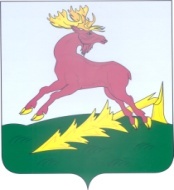 ТАТАРСТАН РЕСПУБЛИКАСЫАЛЕКСЕЕВСКМУНИЦИПАЛЬ РАЙОНЫНЫҢКЫРКУЛ АВЫЛ ҖИРЛЕГЕНЕҢБАШКАРМА КОМИТЕТЫ               ПОСТАНОВЛЕНИЕ                                                     __________с.КуркульКАРАР№ ___от№(должность, Ф.И.О.)(подпись)Лист № ___Лист № ___Лист № ___Всего листов ___1ЗаявлениеЗаявлениеЗаявлениеЗаявление2Заявление приняторегистрационный номер _______________количество листов заявления ___________количество прилагаемых документов ____,в том числе оригиналов ___, копий ____, количество листов в оригиналах ____, копиях ____ФИО должностного лица ________________подпись должностного лица ____________Заявление приняторегистрационный номер _______________количество листов заявления ___________количество прилагаемых документов ____,в том числе оригиналов ___, копий ____, количество листов в оригиналах ____, копиях ____ФИО должностного лица ________________подпись должностного лица ____________Заявление приняторегистрационный номер _______________количество листов заявления ___________количество прилагаемых документов ____,в том числе оригиналов ___, копий ____, количество листов в оригиналах ____, копиях ____ФИО должностного лица ________________подпись должностного лица ____________Заявление приняторегистрационный номер _______________количество листов заявления ___________количество прилагаемых документов ____,в том числе оригиналов ___, копий ____, количество листов в оригиналах ____, копиях ____ФИО должностного лица ________________подпись должностного лица ____________Заявление приняторегистрационный номер _______________количество листов заявления ___________количество прилагаемых документов ____,в том числе оригиналов ___, копий ____, количество листов в оригиналах ____, копиях ____ФИО должностного лица ________________подпись должностного лица ____________1в----------------------------------------(наименование органа местного самоуправления)______________________________в----------------------------------------(наименование органа местного самоуправления)______________________________в----------------------------------------(наименование органа местного самоуправления)______________________________в----------------------------------------(наименование органа местного самоуправления)______________________________2Заявление приняторегистрационный номер _______________количество листов заявления ___________количество прилагаемых документов ____,в том числе оригиналов ___, копий ____, количество листов в оригиналах ____, копиях ____ФИО должностного лица ________________подпись должностного лица ____________Заявление приняторегистрационный номер _______________количество листов заявления ___________количество прилагаемых документов ____,в том числе оригиналов ___, копий ____, количество листов в оригиналах ____, копиях ____ФИО должностного лица ________________подпись должностного лица ____________Заявление приняторегистрационный номер _______________количество листов заявления ___________количество прилагаемых документов ____,в том числе оригиналов ___, копий ____, количество листов в оригиналах ____, копиях ____ФИО должностного лица ________________подпись должностного лица ____________Заявление приняторегистрационный номер _______________количество листов заявления ___________количество прилагаемых документов ____,в том числе оригиналов ___, копий ____, количество листов в оригиналах ____, копиях ____ФИО должностного лица ________________подпись должностного лица ____________Заявление приняторегистрационный номер _______________количество листов заявления ___________количество прилагаемых документов ____,в том числе оригиналов ___, копий ____, количество листов в оригиналах ____, копиях ____ФИО должностного лица ________________подпись должностного лица ____________1в----------------------------------------(наименование органа местного самоуправления)______________________________в----------------------------------------(наименование органа местного самоуправления)______________________________в----------------------------------------(наименование органа местного самоуправления)______________________________в----------------------------------------(наименование органа местного самоуправления)______________________________2дата "__" ____________ ____ г.дата "__" ____________ ____ г.дата "__" ____________ ____ г.дата "__" ____________ ____ г.дата "__" ____________ ____ г.3.1Прошу в отношении объекта адресации:Прошу в отношении объекта адресации:Прошу в отношении объекта адресации:Прошу в отношении объекта адресации:Прошу в отношении объекта адресации:Прошу в отношении объекта адресации:Прошу в отношении объекта адресации:Прошу в отношении объекта адресации:Прошу в отношении объекта адресации:Прошу в отношении объекта адресации:3.1Вид:Вид:Вид:Вид:Вид:Вид:Вид:Вид:Вид:Вид:3.1Земельный участокСооружениеСооружениеСооружениеСооружениеМашино-местоМашино-место3.1Машино-местоМашино-место3.1Здание (строение)ПомещениеПомещениеПомещениеПомещениеМашино-местоМашино-место3.1Машино-местоМашино-место3.2Присвоить адресПрисвоить адресПрисвоить адресПрисвоить адресПрисвоить адресПрисвоить адресПрисвоить адресПрисвоить адресПрисвоить адресПрисвоить адрес3.2В связи с:В связи с:В связи с:В связи с:В связи с:В связи с:В связи с:В связи с:В связи с:В связи с:3.2Образованием земельного участка(ов) из земель, находящихся в государственной или муниципальной собственностиОбразованием земельного участка(ов) из земель, находящихся в государственной или муниципальной собственностиОбразованием земельного участка(ов) из земель, находящихся в государственной или муниципальной собственностиОбразованием земельного участка(ов) из земель, находящихся в государственной или муниципальной собственностиОбразованием земельного участка(ов) из земель, находящихся в государственной или муниципальной собственностиОбразованием земельного участка(ов) из земель, находящихся в государственной или муниципальной собственностиОбразованием земельного участка(ов) из земель, находящихся в государственной или муниципальной собственностиОбразованием земельного участка(ов) из земель, находящихся в государственной или муниципальной собственностиОбразованием земельного участка(ов) из земель, находящихся в государственной или муниципальной собственности3.2Количество образуемых земельных участковКоличество образуемых земельных участковКоличество образуемых земельных участковКоличество образуемых земельных участков3.2Дополнительная информация:Дополнительная информация:Дополнительная информация:Дополнительная информация:3.2Дополнительная информация:Дополнительная информация:Дополнительная информация:Дополнительная информация:3.2Дополнительная информация:Дополнительная информация:Дополнительная информация:Дополнительная информация:3.2Образованием земельного участка(ов) путем раздела земельного участкаОбразованием земельного участка(ов) путем раздела земельного участкаОбразованием земельного участка(ов) путем раздела земельного участкаОбразованием земельного участка(ов) путем раздела земельного участкаОбразованием земельного участка(ов) путем раздела земельного участкаОбразованием земельного участка(ов) путем раздела земельного участкаОбразованием земельного участка(ов) путем раздела земельного участкаОбразованием земельного участка(ов) путем раздела земельного участкаОбразованием земельного участка(ов) путем раздела земельного участкаОбразованием земельного участка(ов) путем раздела земельного участка3.2Количество образуемых земельных участковКоличество образуемых земельных участковКоличество образуемых земельных участковКоличество образуемых земельных участков3.2Кадастровый номер земельного участка, раздел которого осуществляетсяКадастровый номер земельного участка, раздел которого осуществляетсяКадастровый номер земельного участка, раздел которого осуществляетсяКадастровый номер земельного участка, раздел которого осуществляетсяАдрес земельного участка, раздел которого осуществляетсяАдрес земельного участка, раздел которого осуществляетсяАдрес земельного участка, раздел которого осуществляетсяАдрес земельного участка, раздел которого осуществляетсяАдрес земельного участка, раздел которого осуществляетсяАдрес земельного участка, раздел которого осуществляется3.23.23.2Образованием земельного участка путем объединения земельных участковОбразованием земельного участка путем объединения земельных участковОбразованием земельного участка путем объединения земельных участковОбразованием земельного участка путем объединения земельных участковОбразованием земельного участка путем объединения земельных участковОбразованием земельного участка путем объединения земельных участковОбразованием земельного участка путем объединения земельных участковОбразованием земельного участка путем объединения земельных участковОбразованием земельного участка путем объединения земельных участков3.2Количество объединяемых земельных участковКоличество объединяемых земельных участковКоличество объединяемых земельных участковКоличество объединяемых земельных участков3.2Кадастровый номер объединяемого земельного участка <1>Кадастровый номер объединяемого земельного участка <1>Кадастровый номер объединяемого земельного участка <1>Кадастровый номер объединяемого земельного участка <1>Адрес объединяемого земельного участка <1>Адрес объединяемого земельного участка <1>Адрес объединяемого земельного участка <1>Адрес объединяемого земельного участка <1>Адрес объединяемого земельного участка <1>Адрес объединяемого земельного участка <1>3.23.2Лист № ___Всего листов ___Образованием земельного участка(ов) путем выдела из земельного участкаОбразованием земельного участка(ов) путем выдела из земельного участкаОбразованием земельного участка(ов) путем выдела из земельного участкаОбразованием земельного участка(ов) путем выдела из земельного участкаКоличество образуемых земельных участков (за исключением земельного участка, из которого осуществляется выдел)Количество образуемых земельных участков (за исключением земельного участка, из которого осуществляется выдел)Кадастровый номер земельного участка, из которого осуществляется выделКадастровый номер земельного участка, из которого осуществляется выделАдрес земельного участка, из которого осуществляется выделАдрес земельного участка, из которого осуществляется выделАдрес земельного участка, из которого осуществляется выделОбразованием земельного участка(ов) путем перераспределения земельных участковОбразованием земельного участка(ов) путем перераспределения земельных участковОбразованием земельного участка(ов) путем перераспределения земельных участковОбразованием земельного участка(ов) путем перераспределения земельных участковКоличество образуемых земельных участковКоличество образуемых земельных участковКоличество земельных участков, которые перераспределяютсяКоличество земельных участков, которые перераспределяютсяКоличество земельных участков, которые перераспределяютсяКадастровый номер земельного участка, который перераспределяется <2>Кадастровый номер земельного участка, который перераспределяется <2>Адрес земельного участка, который перераспределяется <2>Адрес земельного участка, который перераспределяется <2>Адрес земельного участка, который перераспределяется <2>Строительством, реконструкцией здания (строения), сооруженияСтроительством, реконструкцией здания (строения), сооруженияСтроительством, реконструкцией здания (строения), сооруженияСтроительством, реконструкцией здания (строения), сооруженияНаименование объекта строительства (реконструкции) в соответствии с проектной документациейНаименование объекта строительства (реконструкции) в соответствии с проектной документациейКадастровый номер земельного участка, на котором осуществляется строительство (реконструкция)Кадастровый номер земельного участка, на котором осуществляется строительство (реконструкция)Адрес земельного участка, на котором осуществляется строительство (реконструкция)Адрес земельного участка, на котором осуществляется строительство (реконструкция)Адрес земельного участка, на котором осуществляется строительство (реконструкция)Подготовкой в отношении следующего объекта адресации документов, необходимых для осуществления государственного кадастрового учета указанного объекта адресации, в случае, если в соответствии с Градостроительным кодексом Российской Федерации, законодательством субъектов Российской Федерации о градостроительной деятельности для его строительства, реконструкции выдача разрешения на строительство не требуетсяПодготовкой в отношении следующего объекта адресации документов, необходимых для осуществления государственного кадастрового учета указанного объекта адресации, в случае, если в соответствии с Градостроительным кодексом Российской Федерации, законодательством субъектов Российской Федерации о градостроительной деятельности для его строительства, реконструкции выдача разрешения на строительство не требуетсяПодготовкой в отношении следующего объекта адресации документов, необходимых для осуществления государственного кадастрового учета указанного объекта адресации, в случае, если в соответствии с Градостроительным кодексом Российской Федерации, законодательством субъектов Российской Федерации о градостроительной деятельности для его строительства, реконструкции выдача разрешения на строительство не требуетсяПодготовкой в отношении следующего объекта адресации документов, необходимых для осуществления государственного кадастрового учета указанного объекта адресации, в случае, если в соответствии с Градостроительным кодексом Российской Федерации, законодательством субъектов Российской Федерации о градостроительной деятельности для его строительства, реконструкции выдача разрешения на строительство не требуетсяТип здания (строения), сооруженияТип здания (строения), сооруженияНаименование объекта строительства (реконструкции) (при наличии проектной документации указывается в соответствии с проектной документацией)Наименование объекта строительства (реконструкции) (при наличии проектной документации указывается в соответствии с проектной документацией)Кадастровый номер земельного участка, на котором осуществляется строительство (реконструкция)Кадастровый номер земельного участка, на котором осуществляется строительство (реконструкция)Адрес земельного участка, на котором осуществляется строительство (реконструкция)Адрес земельного участка, на котором осуществляется строительство (реконструкция)Адрес земельного участка, на котором осуществляется строительство (реконструкция)Переводом жилого помещения в нежилое помещение и нежилого помещения в жилое помещениеПереводом жилого помещения в нежилое помещение и нежилого помещения в жилое помещениеПереводом жилого помещения в нежилое помещение и нежилого помещения в жилое помещениеПереводом жилого помещения в нежилое помещение и нежилого помещения в жилое помещениеКадастровый номер помещенияКадастровый номер помещенияАдрес помещенияАдрес помещенияАдрес помещенияЛист № ___Лист № ___Всего листов ___Всего листов ___Образованием помещения(ий) в здании (строении), сооружении путем раздела здания (строения), сооруженияОбразованием помещения(ий) в здании (строении), сооружении путем раздела здания (строения), сооруженияОбразованием помещения(ий) в здании (строении), сооружении путем раздела здания (строения), сооруженияОбразованием помещения(ий) в здании (строении), сооружении путем раздела здания (строения), сооруженияОбразованием помещения(ий) в здании (строении), сооружении путем раздела здания (строения), сооруженияОбразованием помещения(ий) в здании (строении), сооружении путем раздела здания (строения), сооруженияОбразованием помещения(ий) в здании (строении), сооружении путем раздела здания (строения), сооруженияОбразованием помещения(ий) в здании (строении), сооружении путем раздела здания (строения), сооруженияОбразованием помещения(ий) в здании (строении), сооружении путем раздела здания (строения), сооруженияОбразованием помещения(ий) в здании (строении), сооружении путем раздела здания (строения), сооруженияОбразованием помещения(ий) в здании (строении), сооружении путем раздела здания (строения), сооруженияОбразование жилого помещенияОбразование жилого помещенияОбразование жилого помещенияКоличество образуемых помещенийКоличество образуемых помещенийКоличество образуемых помещенийКоличество образуемых помещенийКоличество образуемых помещенийКоличество образуемых помещенийОбразование нежилого помещенияОбразование нежилого помещенияОбразование нежилого помещенияКоличество образуемых помещенийКоличество образуемых помещенийКоличество образуемых помещенийКоличество образуемых помещенийКоличество образуемых помещенийКоличество образуемых помещенийКадастровый номер здания, сооруженияКадастровый номер здания, сооруженияКадастровый номер здания, сооруженияКадастровый номер здания, сооруженияАдрес здания, сооруженияАдрес здания, сооруженияАдрес здания, сооруженияАдрес здания, сооруженияАдрес здания, сооруженияАдрес здания, сооруженияАдрес здания, сооруженияАдрес здания, сооруженияДополнительная информация:Дополнительная информация:Дополнительная информация:Дополнительная информация:Образованием помещения(ий) в здании (строении), сооружении путем раздела помещения, машино-местаОбразованием помещения(ий) в здании (строении), сооружении путем раздела помещения, машино-местаОбразованием помещения(ий) в здании (строении), сооружении путем раздела помещения, машино-местаОбразованием помещения(ий) в здании (строении), сооружении путем раздела помещения, машино-местаОбразованием помещения(ий) в здании (строении), сооружении путем раздела помещения, машино-местаОбразованием помещения(ий) в здании (строении), сооружении путем раздела помещения, машино-местаОбразованием помещения(ий) в здании (строении), сооружении путем раздела помещения, машино-местаОбразованием помещения(ий) в здании (строении), сооружении путем раздела помещения, машино-местаОбразованием помещения(ий) в здании (строении), сооружении путем раздела помещения, машино-местаОбразованием помещения(ий) в здании (строении), сооружении путем раздела помещения, машино-местаОбразованием помещения(ий) в здании (строении), сооружении путем раздела помещения, машино-местаНазначение помещения (жилое (нежилое) помещение) <3>Назначение помещения (жилое (нежилое) помещение) <3>Назначение помещения (жилое (нежилое) помещение) <3>Вид помещения <3>Вид помещения <3>Вид помещения <3>Вид помещения <3>Вид помещения <3>Вид помещения <3>Количество помещений <3>Количество помещений <3>Количество помещений <3>Кадастровый номер помещения, машино-места, раздел которого осуществляетсяКадастровый номер помещения, машино-места, раздел которого осуществляетсяКадастровый номер помещения, машино-места, раздел которого осуществляетсяКадастровый номер помещения, машино-места, раздел которого осуществляетсяАдрес помещения, машино-места, раздел которого осуществляетсяАдрес помещения, машино-места, раздел которого осуществляетсяАдрес помещения, машино-места, раздел которого осуществляетсяАдрес помещения, машино-места, раздел которого осуществляетсяАдрес помещения, машино-места, раздел которого осуществляетсяАдрес помещения, машино-места, раздел которого осуществляетсяАдрес помещения, машино-места, раздел которого осуществляетсяАдрес помещения, машино-места, раздел которого осуществляетсяДополнительная информация:Дополнительная информация:Дополнительная информация:Дополнительная информация:Образованием помещения в здании (строении), сооружении путем объединения помещений, машино-мест в здании (строении), сооруженииОбразованием помещения в здании (строении), сооружении путем объединения помещений, машино-мест в здании (строении), сооруженииОбразованием помещения в здании (строении), сооружении путем объединения помещений, машино-мест в здании (строении), сооруженииОбразованием помещения в здании (строении), сооружении путем объединения помещений, машино-мест в здании (строении), сооруженииОбразованием помещения в здании (строении), сооружении путем объединения помещений, машино-мест в здании (строении), сооруженииОбразованием помещения в здании (строении), сооружении путем объединения помещений, машино-мест в здании (строении), сооруженииОбразованием помещения в здании (строении), сооружении путем объединения помещений, машино-мест в здании (строении), сооруженииОбразованием помещения в здании (строении), сооружении путем объединения помещений, машино-мест в здании (строении), сооруженииОбразованием помещения в здании (строении), сооружении путем объединения помещений, машино-мест в здании (строении), сооруженииОбразованием помещения в здании (строении), сооружении путем объединения помещений, машино-мест в здании (строении), сооруженииОбразованием помещения в здании (строении), сооружении путем объединения помещений, машино-мест в здании (строении), сооруженииОбразование жилого помещенияОбразование жилого помещенияОбразование жилого помещенияОбразование жилого помещенияОбразование нежилого помещенияОбразование нежилого помещенияОбразование нежилого помещенияОбразование нежилого помещенияОбразование нежилого помещенияКоличество объединяемых помещенийКоличество объединяемых помещенийКоличество объединяемых помещенийКоличество объединяемых помещенийКадастровый номер объединяемого помещения <4>Кадастровый номер объединяемого помещения <4>Кадастровый номер объединяемого помещения <4>Кадастровый номер объединяемого помещения <4>Адрес объединяемого помещения <4>Адрес объединяемого помещения <4>Адрес объединяемого помещения <4>Адрес объединяемого помещения <4>Адрес объединяемого помещения <4>Адрес объединяемого помещения <4>Адрес объединяемого помещения <4>Адрес объединяемого помещения <4>Дополнительная информация:Дополнительная информация:Дополнительная информация:Дополнительная информация:Образованием помещения в здании, сооружении путем переустройства и (или) перепланировки мест общего пользованияОбразованием помещения в здании, сооружении путем переустройства и (или) перепланировки мест общего пользованияОбразованием помещения в здании, сооружении путем переустройства и (или) перепланировки мест общего пользованияОбразованием помещения в здании, сооружении путем переустройства и (или) перепланировки мест общего пользованияОбразованием помещения в здании, сооружении путем переустройства и (или) перепланировки мест общего пользованияОбразованием помещения в здании, сооружении путем переустройства и (или) перепланировки мест общего пользованияОбразованием помещения в здании, сооружении путем переустройства и (или) перепланировки мест общего пользованияОбразованием помещения в здании, сооружении путем переустройства и (или) перепланировки мест общего пользованияОбразованием помещения в здании, сооружении путем переустройства и (или) перепланировки мест общего пользованияОбразованием помещения в здании, сооружении путем переустройства и (или) перепланировки мест общего пользованияОбразованием помещения в здании, сооружении путем переустройства и (или) перепланировки мест общего пользованияОбразование жилого помещенияОбразование жилого помещенияОбразование жилого помещенияОбразование жилого помещенияОбразование нежилого помещенияОбразование нежилого помещенияОбразование нежилого помещенияОбразование нежилого помещенияОбразование нежилого помещенияКоличество образуемых помещенийКоличество образуемых помещенийКоличество образуемых помещенийКоличество образуемых помещенийКадастровый номер здания, сооруженияКадастровый номер здания, сооруженияКадастровый номер здания, сооруженияКадастровый номер здания, сооруженияАдрес здания, сооруженияАдрес здания, сооруженияАдрес здания, сооруженияАдрес здания, сооруженияАдрес здания, сооруженияАдрес здания, сооруженияАдрес здания, сооруженияАдрес здания, сооруженияДополнительная информация:Дополнительная информация:Дополнительная информация:Дополнительная информация:Образованием машино-места в здании, сооружении путем раздела здания, сооруженияОбразованием машино-места в здании, сооружении путем раздела здания, сооруженияОбразованием машино-места в здании, сооружении путем раздела здания, сооруженияОбразованием машино-места в здании, сооружении путем раздела здания, сооруженияОбразованием машино-места в здании, сооружении путем раздела здания, сооруженияОбразованием машино-места в здании, сооружении путем раздела здания, сооруженияОбразованием машино-места в здании, сооружении путем раздела здания, сооруженияОбразованием машино-места в здании, сооружении путем раздела здания, сооруженияОбразованием машино-места в здании, сооружении путем раздела здания, сооруженияОбразованием машино-места в здании, сооружении путем раздела здания, сооруженияОбразованием машино-места в здании, сооружении путем раздела здания, сооруженияКоличество образуемых машиноместКоличество образуемых машиноместКоличество образуемых машиноместКоличество образуемых машиноместКадастровый номер здания, сооруженияКадастровый номер здания, сооруженияКадастровый номер здания, сооруженияКадастровый номер здания, сооруженияАдрес здания, сооруженияАдрес здания, сооруженияАдрес здания, сооруженияАдрес здания, сооруженияАдрес здания, сооруженияАдрес здания, сооруженияАдрес здания, сооруженияАдрес здания, сооруженияДополнительная информация:Дополнительная информация:Дополнительная информация:Дополнительная информация:Дополнительная информация:Дополнительная информация:Дополнительная информация:Дополнительная информация:Дополнительная информация:Дополнительная информация:Дополнительная информация:Дополнительная информация:Образованием машино-места (машино-мест) в здании, сооружении путем раздела помещения, машино-местаОбразованием машино-места (машино-мест) в здании, сооружении путем раздела помещения, машино-местаОбразованием машино-места (машино-мест) в здании, сооружении путем раздела помещения, машино-местаОбразованием машино-места (машино-мест) в здании, сооружении путем раздела помещения, машино-местаОбразованием машино-места (машино-мест) в здании, сооружении путем раздела помещения, машино-местаОбразованием машино-места (машино-мест) в здании, сооружении путем раздела помещения, машино-местаОбразованием машино-места (машино-мест) в здании, сооружении путем раздела помещения, машино-местаОбразованием машино-места (машино-мест) в здании, сооружении путем раздела помещения, машино-местаОбразованием машино-места (машино-мест) в здании, сооружении путем раздела помещения, машино-местаОбразованием машино-места (машино-мест) в здании, сооружении путем раздела помещения, машино-местаОбразованием машино-места (машино-мест) в здании, сооружении путем раздела помещения, машино-местаКоличество машино-местКоличество машино-местКоличество машино-местКоличество машино-местКадастровый номер помещения, машино-места, раздел которого осуществляетсяКадастровый номер помещения, машино-места, раздел которого осуществляетсяКадастровый номер помещения, машино-места, раздел которого осуществляетсяКадастровый номер помещения, машино-места, раздел которого осуществляетсяАдрес помещения, машино-места раздел которого осуществляетсяАдрес помещения, машино-места раздел которого осуществляетсяАдрес помещения, машино-места раздел которого осуществляетсяАдрес помещения, машино-места раздел которого осуществляетсяАдрес помещения, машино-места раздел которого осуществляетсяАдрес помещения, машино-места раздел которого осуществляетсяАдрес помещения, машино-места раздел которого осуществляетсяАдрес помещения, машино-места раздел которого осуществляетсяДополнительная информация:Дополнительная информация:Дополнительная информация:Дополнительная информация:Дополнительная информация:Дополнительная информация:Дополнительная информация:Дополнительная информация:Дополнительная информация:Дополнительная информация:Дополнительная информация:Дополнительная информация:Образованием машино-места в здании, сооружении путем объединения помещений, машино-мест в здании, сооруженииОбразованием машино-места в здании, сооружении путем объединения помещений, машино-мест в здании, сооруженииОбразованием машино-места в здании, сооружении путем объединения помещений, машино-мест в здании, сооруженииОбразованием машино-места в здании, сооружении путем объединения помещений, машино-мест в здании, сооруженииОбразованием машино-места в здании, сооружении путем объединения помещений, машино-мест в здании, сооруженииОбразованием машино-места в здании, сооружении путем объединения помещений, машино-мест в здании, сооруженииОбразованием машино-места в здании, сооружении путем объединения помещений, машино-мест в здании, сооруженииОбразованием машино-места в здании, сооружении путем объединения помещений, машино-мест в здании, сооруженииОбразованием машино-места в здании, сооружении путем объединения помещений, машино-мест в здании, сооруженииОбразованием машино-места в здании, сооружении путем объединения помещений, машино-мест в здании, сооруженииОбразованием машино-места в здании, сооружении путем объединения помещений, машино-мест в здании, сооруженииКоличество объединяемых помещений, машино-местКоличество объединяемых помещений, машино-местКоличество объединяемых помещений, машино-местКоличество объединяемых помещений, машино-местКадастровый номер объединяемого помещения <4>Кадастровый номер объединяемого помещения <4>Кадастровый номер объединяемого помещения <4>Кадастровый номер объединяемого помещения <4>Адрес объединяемого помещения <4>Адрес объединяемого помещения <4>Адрес объединяемого помещения <4>Адрес объединяемого помещения <4>Адрес объединяемого помещения <4>Адрес объединяемого помещения <4>Адрес объединяемого помещения <4>Адрес объединяемого помещения <4>Дополнительная информация:Дополнительная информация:Дополнительная информация:Дополнительная информация:Дополнительная информация:Дополнительная информация:Дополнительная информация:Дополнительная информация:Дополнительная информация:Дополнительная информация:Дополнительная информация:Дополнительная информация:Образованием машино-места в здании, сооружении путем переустройства и (или) перепланировки мест общего пользованияОбразованием машино-места в здании, сооружении путем переустройства и (или) перепланировки мест общего пользованияОбразованием машино-места в здании, сооружении путем переустройства и (или) перепланировки мест общего пользованияОбразованием машино-места в здании, сооружении путем переустройства и (или) перепланировки мест общего пользованияОбразованием машино-места в здании, сооружении путем переустройства и (или) перепланировки мест общего пользованияОбразованием машино-места в здании, сооружении путем переустройства и (или) перепланировки мест общего пользованияОбразованием машино-места в здании, сооружении путем переустройства и (или) перепланировки мест общего пользованияОбразованием машино-места в здании, сооружении путем переустройства и (или) перепланировки мест общего пользованияОбразованием машино-места в здании, сооружении путем переустройства и (или) перепланировки мест общего пользованияОбразованием машино-места в здании, сооружении путем переустройства и (или) перепланировки мест общего пользованияОбразованием машино-места в здании, сооружении путем переустройства и (или) перепланировки мест общего пользованияКоличество образуемых машиноместКоличество образуемых машиноместКоличество образуемых машиноместКоличество образуемых машиноместКадастровый номер здания, сооруженияКадастровый номер здания, сооруженияКадастровый номер здания, сооруженияКадастровый номер здания, сооруженияАдрес здания, сооруженияАдрес здания, сооруженияАдрес здания, сооруженияАдрес здания, сооруженияАдрес здания, сооруженияАдрес здания, сооруженияАдрес здания, сооруженияАдрес здания, сооруженияДополнительная информация:Дополнительная информация:Дополнительная информация:Дополнительная информация:Дополнительная информация:Дополнительная информация:Дополнительная информация:Дополнительная информация:Дополнительная информация:Дополнительная информация:Дополнительная информация:Дополнительная информация:Необходимостью приведения адреса земельного участка, здания (строения), сооружения, помещения, машино-места, государственный кадастровый учет которого осуществлен в соответствии с Федеральным законом от 13 июля 2015 г. № 218-ФЗ "О государственной регистрации недвижимости" (далее - Федеральный закон "О государственной регистрации недвижимости") в соответствие с документацией по планировке территории или проектной документацией на здание (строение), сооружение, помещение, машино-местоНеобходимостью приведения адреса земельного участка, здания (строения), сооружения, помещения, машино-места, государственный кадастровый учет которого осуществлен в соответствии с Федеральным законом от 13 июля 2015 г. № 218-ФЗ "О государственной регистрации недвижимости" (далее - Федеральный закон "О государственной регистрации недвижимости") в соответствие с документацией по планировке территории или проектной документацией на здание (строение), сооружение, помещение, машино-местоНеобходимостью приведения адреса земельного участка, здания (строения), сооружения, помещения, машино-места, государственный кадастровый учет которого осуществлен в соответствии с Федеральным законом от 13 июля 2015 г. № 218-ФЗ "О государственной регистрации недвижимости" (далее - Федеральный закон "О государственной регистрации недвижимости") в соответствие с документацией по планировке территории или проектной документацией на здание (строение), сооружение, помещение, машино-местоНеобходимостью приведения адреса земельного участка, здания (строения), сооружения, помещения, машино-места, государственный кадастровый учет которого осуществлен в соответствии с Федеральным законом от 13 июля 2015 г. № 218-ФЗ "О государственной регистрации недвижимости" (далее - Федеральный закон "О государственной регистрации недвижимости") в соответствие с документацией по планировке территории или проектной документацией на здание (строение), сооружение, помещение, машино-местоНеобходимостью приведения адреса земельного участка, здания (строения), сооружения, помещения, машино-места, государственный кадастровый учет которого осуществлен в соответствии с Федеральным законом от 13 июля 2015 г. № 218-ФЗ "О государственной регистрации недвижимости" (далее - Федеральный закон "О государственной регистрации недвижимости") в соответствие с документацией по планировке территории или проектной документацией на здание (строение), сооружение, помещение, машино-местоНеобходимостью приведения адреса земельного участка, здания (строения), сооружения, помещения, машино-места, государственный кадастровый учет которого осуществлен в соответствии с Федеральным законом от 13 июля 2015 г. № 218-ФЗ "О государственной регистрации недвижимости" (далее - Федеральный закон "О государственной регистрации недвижимости") в соответствие с документацией по планировке территории или проектной документацией на здание (строение), сооружение, помещение, машино-местоНеобходимостью приведения адреса земельного участка, здания (строения), сооружения, помещения, машино-места, государственный кадастровый учет которого осуществлен в соответствии с Федеральным законом от 13 июля 2015 г. № 218-ФЗ "О государственной регистрации недвижимости" (далее - Федеральный закон "О государственной регистрации недвижимости") в соответствие с документацией по планировке территории или проектной документацией на здание (строение), сооружение, помещение, машино-местоНеобходимостью приведения адреса земельного участка, здания (строения), сооружения, помещения, машино-места, государственный кадастровый учет которого осуществлен в соответствии с Федеральным законом от 13 июля 2015 г. № 218-ФЗ "О государственной регистрации недвижимости" (далее - Федеральный закон "О государственной регистрации недвижимости") в соответствие с документацией по планировке территории или проектной документацией на здание (строение), сооружение, помещение, машино-местоНеобходимостью приведения адреса земельного участка, здания (строения), сооружения, помещения, машино-места, государственный кадастровый учет которого осуществлен в соответствии с Федеральным законом от 13 июля 2015 г. № 218-ФЗ "О государственной регистрации недвижимости" (далее - Федеральный закон "О государственной регистрации недвижимости") в соответствие с документацией по планировке территории или проектной документацией на здание (строение), сооружение, помещение, машино-местоНеобходимостью приведения адреса земельного участка, здания (строения), сооружения, помещения, машино-места, государственный кадастровый учет которого осуществлен в соответствии с Федеральным законом от 13 июля 2015 г. № 218-ФЗ "О государственной регистрации недвижимости" (далее - Федеральный закон "О государственной регистрации недвижимости") в соответствие с документацией по планировке территории или проектной документацией на здание (строение), сооружение, помещение, машино-местоНеобходимостью приведения адреса земельного участка, здания (строения), сооружения, помещения, машино-места, государственный кадастровый учет которого осуществлен в соответствии с Федеральным законом от 13 июля 2015 г. № 218-ФЗ "О государственной регистрации недвижимости" (далее - Федеральный закон "О государственной регистрации недвижимости") в соответствие с документацией по планировке территории или проектной документацией на здание (строение), сооружение, помещение, машино-местоКадастровый номер земельного участка, здания (строения), сооружения, помещения, машиноместаКадастровый номер земельного участка, здания (строения), сооружения, помещения, машиноместаКадастровый номер земельного участка, здания (строения), сооружения, помещения, машиноместаКадастровый номер земельного участка, здания (строения), сооружения, помещения, машиноместаКадастровый номер земельного участка, здания (строения), сооружения, помещения, машиноместаКадастровый номер земельного участка, здания (строения), сооружения, помещения, машиноместаСуществующий адрес земельного участка, здания (строения), сооружения, помещения, машиноместаСуществующий адрес земельного участка, здания (строения), сооружения, помещения, машиноместаСуществующий адрес земельного участка, здания (строения), сооружения, помещения, машиноместаСуществующий адрес земельного участка, здания (строения), сооружения, помещения, машиноместаСуществующий адрес земельного участка, здания (строения), сооружения, помещения, машиноместаСуществующий адрес земельного участка, здания (строения), сооружения, помещения, машиноместаДополнительная информация:Дополнительная информация:Дополнительная информация:Дополнительная информация:Дополнительная информация:Дополнительная информация:Дополнительная информация:Дополнительная информация:Дополнительная информация:Дополнительная информация:Дополнительная информация:Дополнительная информация:Дополнительная информация:Дополнительная информация:Дополнительная информация:Дополнительная информация:Дополнительная информация:Дополнительная информация:Отсутствием у земельного участка, здания (строения), сооружения, помещения, машино-места, государственный кадастровый учет которого осуществлен в соответствии с Федеральным законом "О государственной регистрации недвижимости", адресаОтсутствием у земельного участка, здания (строения), сооружения, помещения, машино-места, государственный кадастровый учет которого осуществлен в соответствии с Федеральным законом "О государственной регистрации недвижимости", адресаОтсутствием у земельного участка, здания (строения), сооружения, помещения, машино-места, государственный кадастровый учет которого осуществлен в соответствии с Федеральным законом "О государственной регистрации недвижимости", адресаОтсутствием у земельного участка, здания (строения), сооружения, помещения, машино-места, государственный кадастровый учет которого осуществлен в соответствии с Федеральным законом "О государственной регистрации недвижимости", адресаОтсутствием у земельного участка, здания (строения), сооружения, помещения, машино-места, государственный кадастровый учет которого осуществлен в соответствии с Федеральным законом "О государственной регистрации недвижимости", адресаОтсутствием у земельного участка, здания (строения), сооружения, помещения, машино-места, государственный кадастровый учет которого осуществлен в соответствии с Федеральным законом "О государственной регистрации недвижимости", адресаОтсутствием у земельного участка, здания (строения), сооружения, помещения, машино-места, государственный кадастровый учет которого осуществлен в соответствии с Федеральным законом "О государственной регистрации недвижимости", адресаОтсутствием у земельного участка, здания (строения), сооружения, помещения, машино-места, государственный кадастровый учет которого осуществлен в соответствии с Федеральным законом "О государственной регистрации недвижимости", адресаОтсутствием у земельного участка, здания (строения), сооружения, помещения, машино-места, государственный кадастровый учет которого осуществлен в соответствии с Федеральным законом "О государственной регистрации недвижимости", адресаОтсутствием у земельного участка, здания (строения), сооружения, помещения, машино-места, государственный кадастровый учет которого осуществлен в соответствии с Федеральным законом "О государственной регистрации недвижимости", адресаОтсутствием у земельного участка, здания (строения), сооружения, помещения, машино-места, государственный кадастровый учет которого осуществлен в соответствии с Федеральным законом "О государственной регистрации недвижимости", адресаКадастровый номер земельного участка, здания (строения), сооружения, помещения, машиноместаКадастровый номер земельного участка, здания (строения), сооружения, помещения, машиноместаКадастровый номер земельного участка, здания (строения), сооружения, помещения, машиноместаКадастровый номер земельного участка, здания (строения), сооружения, помещения, машиноместаКадастровый номер земельного участка, здания (строения), сооружения, помещения, машиноместаКадастровый номер земельного участка, здания (строения), сооружения, помещения, машиноместаАдрес земельного участка, на котором расположен объект адресации, либо здания (строения), сооружения, в котором расположен объект адресации (при наличии)Адрес земельного участка, на котором расположен объект адресации, либо здания (строения), сооружения, в котором расположен объект адресации (при наличии)Адрес земельного участка, на котором расположен объект адресации, либо здания (строения), сооружения, в котором расположен объект адресации (при наличии)Адрес земельного участка, на котором расположен объект адресации, либо здания (строения), сооружения, в котором расположен объект адресации (при наличии)Адрес земельного участка, на котором расположен объект адресации, либо здания (строения), сооружения, в котором расположен объект адресации (при наличии)Адрес земельного участка, на котором расположен объект адресации, либо здания (строения), сооружения, в котором расположен объект адресации (при наличии)Дополнительная информация:Дополнительная информация:Дополнительная информация:Дополнительная информация:Дополнительная информация:Дополнительная информация:Лист № ___Всего листов ___3.3Аннулировать адрес объекта адресации:Аннулировать адрес объекта адресации:Аннулировать адрес объекта адресации:Аннулировать адрес объекта адресации:Аннулировать адрес объекта адресации:3.3Наименование страныНаименование страны3.3Наименование субъекта Российской ФедерацииНаименование субъекта Российской Федерации3.3Наименование муниципального района, городского, муниципального округа или внутригородской территории (для городов федерального значения) в составе субъекта Российской ФедерацииНаименование муниципального района, городского, муниципального округа или внутригородской территории (для городов федерального значения) в составе субъекта Российской Федерации3.3Наименование поселенияНаименование поселения3.3Наименование внутригородского района городского округаНаименование внутригородского района городского округа3.3Наименование населенного пунктаНаименование населенного пункта3.3Наименование элемента планировочной структурыНаименование элемента планировочной структуры3.3Наименование элемента улично-дорожной сетиНаименование элемента улично-дорожной сети3.3Номер земельного участкаНомер земельного участка3.3Тип и номер здания, сооружения или объекта незавершенного строительстваТип и номер здания, сооружения или объекта незавершенного строительства3.3Тип и номер помещения, расположенного в здании или сооруженииТип и номер помещения, расположенного в здании или сооружении3.3Тип и номер помещения в пределах квартиры (в отношении коммунальных квартир)Тип и номер помещения в пределах квартиры (в отношении коммунальных квартир)3.3Дополнительная информация:Дополнительная информация:3.3Дополнительная информация:Дополнительная информация:3.3Дополнительная информация:Дополнительная информация:3.3В связи с:В связи с:В связи с:В связи с:В связи с:3.3Прекращением существования объекта адресации и (или) снятием с государственного кадастрового учета объекта недвижимости, являющегося объектом адресацииПрекращением существования объекта адресации и (или) снятием с государственного кадастрового учета объекта недвижимости, являющегося объектом адресацииПрекращением существования объекта адресации и (или) снятием с государственного кадастрового учета объекта недвижимости, являющегося объектом адресацииПрекращением существования объекта адресации и (или) снятием с государственного кадастрового учета объекта недвижимости, являющегося объектом адресации3.3Исключением из Единого государственного реестра недвижимости указанных в части 7 статьи 72 Федерального закона "О государственной регистрации недвижимости" сведений об объекте недвижимости, являющемся объектом адресацииИсключением из Единого государственного реестра недвижимости указанных в части 7 статьи 72 Федерального закона "О государственной регистрации недвижимости" сведений об объекте недвижимости, являющемся объектом адресацииИсключением из Единого государственного реестра недвижимости указанных в части 7 статьи 72 Федерального закона "О государственной регистрации недвижимости" сведений об объекте недвижимости, являющемся объектом адресацииИсключением из Единого государственного реестра недвижимости указанных в части 7 статьи 72 Федерального закона "О государственной регистрации недвижимости" сведений об объекте недвижимости, являющемся объектом адресации3.3Присвоением объекту адресации нового адресаПрисвоением объекту адресации нового адресаПрисвоением объекту адресации нового адресаПрисвоением объекту адресации нового адреса3.3Дополнительная информация:Дополнительная информация:3.3Дополнительная информация:Дополнительная информация:3.3Дополнительная информация:Дополнительная информация:Лист № ___Лист № ___Всего листов ___Всего листов ___4Собственник объекта адресации или лицо, обладающее иным вещным правом на объект адресацииСобственник объекта адресации или лицо, обладающее иным вещным правом на объект адресацииСобственник объекта адресации или лицо, обладающее иным вещным правом на объект адресацииСобственник объекта адресации или лицо, обладающее иным вещным правом на объект адресацииСобственник объекта адресации или лицо, обладающее иным вещным правом на объект адресацииСобственник объекта адресации или лицо, обладающее иным вещным правом на объект адресацииСобственник объекта адресации или лицо, обладающее иным вещным правом на объект адресацииСобственник объекта адресации или лицо, обладающее иным вещным правом на объект адресацииСобственник объекта адресации или лицо, обладающее иным вещным правом на объект адресацииСобственник объекта адресации или лицо, обладающее иным вещным правом на объект адресацииСобственник объекта адресации или лицо, обладающее иным вещным правом на объект адресацииСобственник объекта адресации или лицо, обладающее иным вещным правом на объект адресацииСобственник объекта адресации или лицо, обладающее иным вещным правом на объект адресацииСобственник объекта адресации или лицо, обладающее иным вещным правом на объект адресации4физическое лицо:физическое лицо:физическое лицо:физическое лицо:физическое лицо:физическое лицо:физическое лицо:физическое лицо:физическое лицо:физическое лицо:физическое лицо:физическое лицо:4фамилия:фамилия:фамилия:имя (полностью):имя (полностью):имя (полностью):имя (полностью):отчество (полностью) (при наличии):отчество (полностью) (при наличии):отчество (полностью) (при наличии):отчество (полностью) (при наличии):ИНН (при наличии):44документ, удостоверяющий личность:документ, удостоверяющий личность:документ, удостоверяющий личность:вид:вид:вид:вид:серия:серия:серия:серия:номер:4документ, удостоверяющий личность:документ, удостоверяющий личность:документ, удостоверяющий личность:4документ, удостоверяющий личность:документ, удостоверяющий личность:документ, удостоверяющий личность:дата выдачи:дата выдачи:дата выдачи:дата выдачи:кем выдан:кем выдан:кем выдан:кем выдан:кем выдан:4документ, удостоверяющий личность:документ, удостоверяющий личность:документ, удостоверяющий личность:"__" ______ ____ г."__" ______ ____ г."__" ______ ____ г."__" ______ ____ г.4документ, удостоверяющий личность:документ, удостоверяющий личность:документ, удостоверяющий личность:"__" ______ ____ г."__" ______ ____ г."__" ______ ____ г."__" ______ ____ г.4почтовый адрес:почтовый адрес:почтовый адрес:телефон для связи:телефон для связи:телефон для связи:телефон для связи:телефон для связи:телефон для связи:адрес электронной почты (при наличии):адрес электронной почты (при наличии):адрес электронной почты (при наличии):444юридическое лицо, в том числе орган государственной власти, иной государственный орган, орган местного самоуправления:юридическое лицо, в том числе орган государственной власти, иной государственный орган, орган местного самоуправления:юридическое лицо, в том числе орган государственной власти, иной государственный орган, орган местного самоуправления:юридическое лицо, в том числе орган государственной власти, иной государственный орган, орган местного самоуправления:юридическое лицо, в том числе орган государственной власти, иной государственный орган, орган местного самоуправления:юридическое лицо, в том числе орган государственной власти, иной государственный орган, орган местного самоуправления:юридическое лицо, в том числе орган государственной власти, иной государственный орган, орган местного самоуправления:юридическое лицо, в том числе орган государственной власти, иной государственный орган, орган местного самоуправления:юридическое лицо, в том числе орган государственной власти, иной государственный орган, орган местного самоуправления:юридическое лицо, в том числе орган государственной власти, иной государственный орган, орган местного самоуправления:юридическое лицо, в том числе орган государственной власти, иной государственный орган, орган местного самоуправления:юридическое лицо, в том числе орган государственной власти, иной государственный орган, орган местного самоуправления:4полное наименование:полное наименование:полное наименование:полное наименование:4полное наименование:полное наименование:полное наименование:полное наименование:4ИНН (для российского юридического лица):ИНН (для российского юридического лица):ИНН (для российского юридического лица):ИНН (для российского юридического лица):ИНН (для российского юридического лица):ИНН (для российского юридического лица):КПП (для российского юридического лица):КПП (для российского юридического лица):КПП (для российского юридического лица):КПП (для российского юридического лица):КПП (для российского юридического лица):КПП (для российского юридического лица):44страна регистрации (инкорпорации) (для иностранного юридического лица):страна регистрации (инкорпорации) (для иностранного юридического лица):страна регистрации (инкорпорации) (для иностранного юридического лица):страна регистрации (инкорпорации) (для иностранного юридического лица):дата регистрации (для иностранного юридического лица):дата регистрации (для иностранного юридического лица):дата регистрации (для иностранного юридического лица):дата регистрации (для иностранного юридического лица):дата регистрации (для иностранного юридического лица):номер регистрации (для иностранного юридического лица):номер регистрации (для иностранного юридического лица):номер регистрации (для иностранного юридического лица):4"__" ________ ____ г."__" ________ ____ г."__" ________ ____ г."__" ________ ____ г."__" ________ ____ г.4"__" ________ ____ г."__" ________ ____ г."__" ________ ____ г."__" ________ ____ г."__" ________ ____ г.4почтовый адрес:почтовый адрес:почтовый адрес:почтовый адрес:телефон для связи:телефон для связи:телефон для связи:телефон для связи:телефон для связи:адрес электронной почты (при наличии):адрес электронной почты (при наличии):адрес электронной почты (при наличии):444Вещное право на объект адресации:Вещное право на объект адресации:Вещное право на объект адресации:Вещное право на объект адресации:Вещное право на объект адресации:Вещное право на объект адресации:Вещное право на объект адресации:Вещное право на объект адресации:Вещное право на объект адресации:Вещное право на объект адресации:Вещное право на объект адресации:Вещное право на объект адресации:4право собственностиправо собственностиправо собственностиправо собственностиправо собственностиправо собственностиправо собственностиправо собственностиправо собственностиправо собственностиправо собственности4право хозяйственного ведения имуществом на объект адресацииправо хозяйственного ведения имуществом на объект адресацииправо хозяйственного ведения имуществом на объект адресацииправо хозяйственного ведения имуществом на объект адресацииправо хозяйственного ведения имуществом на объект адресацииправо хозяйственного ведения имуществом на объект адресацииправо хозяйственного ведения имуществом на объект адресацииправо хозяйственного ведения имуществом на объект адресацииправо хозяйственного ведения имуществом на объект адресацииправо хозяйственного ведения имуществом на объект адресацииправо хозяйственного ведения имуществом на объект адресации4право оперативного управления имуществом на объект адресацииправо оперативного управления имуществом на объект адресацииправо оперативного управления имуществом на объект адресацииправо оперативного управления имуществом на объект адресацииправо оперативного управления имуществом на объект адресацииправо оперативного управления имуществом на объект адресацииправо оперативного управления имуществом на объект адресацииправо оперативного управления имуществом на объект адресацииправо оперативного управления имуществом на объект адресацииправо оперативного управления имуществом на объект адресацииправо оперативного управления имуществом на объект адресации4право пожизненно наследуемого владения земельным участкомправо пожизненно наследуемого владения земельным участкомправо пожизненно наследуемого владения земельным участкомправо пожизненно наследуемого владения земельным участкомправо пожизненно наследуемого владения земельным участкомправо пожизненно наследуемого владения земельным участкомправо пожизненно наследуемого владения земельным участкомправо пожизненно наследуемого владения земельным участкомправо пожизненно наследуемого владения земельным участкомправо пожизненно наследуемого владения земельным участкомправо пожизненно наследуемого владения земельным участком4право постоянного (бессрочного) пользования земельным участкомправо постоянного (бессрочного) пользования земельным участкомправо постоянного (бессрочного) пользования земельным участкомправо постоянного (бессрочного) пользования земельным участкомправо постоянного (бессрочного) пользования земельным участкомправо постоянного (бессрочного) пользования земельным участкомправо постоянного (бессрочного) пользования земельным участкомправо постоянного (бессрочного) пользования земельным участкомправо постоянного (бессрочного) пользования земельным участкомправо постоянного (бессрочного) пользования земельным участкомправо постоянного (бессрочного) пользования земельным участком5Способ получения документов (в том числе решения о присвоении объекту адресации адреса или аннулировании его адреса, оригиналов ранее представленных документов, решения об отказе в присвоении (аннулировании) объекту адресации адреса):Способ получения документов (в том числе решения о присвоении объекту адресации адреса или аннулировании его адреса, оригиналов ранее представленных документов, решения об отказе в присвоении (аннулировании) объекту адресации адреса):Способ получения документов (в том числе решения о присвоении объекту адресации адреса или аннулировании его адреса, оригиналов ранее представленных документов, решения об отказе в присвоении (аннулировании) объекту адресации адреса):Способ получения документов (в том числе решения о присвоении объекту адресации адреса или аннулировании его адреса, оригиналов ранее представленных документов, решения об отказе в присвоении (аннулировании) объекту адресации адреса):Способ получения документов (в том числе решения о присвоении объекту адресации адреса или аннулировании его адреса, оригиналов ранее представленных документов, решения об отказе в присвоении (аннулировании) объекту адресации адреса):Способ получения документов (в том числе решения о присвоении объекту адресации адреса или аннулировании его адреса, оригиналов ранее представленных документов, решения об отказе в присвоении (аннулировании) объекту адресации адреса):Способ получения документов (в том числе решения о присвоении объекту адресации адреса или аннулировании его адреса, оригиналов ранее представленных документов, решения об отказе в присвоении (аннулировании) объекту адресации адреса):Способ получения документов (в том числе решения о присвоении объекту адресации адреса или аннулировании его адреса, оригиналов ранее представленных документов, решения об отказе в присвоении (аннулировании) объекту адресации адреса):Способ получения документов (в том числе решения о присвоении объекту адресации адреса или аннулировании его адреса, оригиналов ранее представленных документов, решения об отказе в присвоении (аннулировании) объекту адресации адреса):Способ получения документов (в том числе решения о присвоении объекту адресации адреса или аннулировании его адреса, оригиналов ранее представленных документов, решения об отказе в присвоении (аннулировании) объекту адресации адреса):Способ получения документов (в том числе решения о присвоении объекту адресации адреса или аннулировании его адреса, оригиналов ранее представленных документов, решения об отказе в присвоении (аннулировании) объекту адресации адреса):Способ получения документов (в том числе решения о присвоении объекту адресации адреса или аннулировании его адреса, оригиналов ранее представленных документов, решения об отказе в присвоении (аннулировании) объекту адресации адреса):Способ получения документов (в том числе решения о присвоении объекту адресации адреса или аннулировании его адреса, оригиналов ранее представленных документов, решения об отказе в присвоении (аннулировании) объекту адресации адреса):Способ получения документов (в том числе решения о присвоении объекту адресации адреса или аннулировании его адреса, оригиналов ранее представленных документов, решения об отказе в присвоении (аннулировании) объекту адресации адреса):5ЛичноЛичноЛичноЛичноЛичноЛичноВ многофункциональном центреВ многофункциональном центреВ многофункциональном центреВ многофункциональном центреВ многофункциональном центреВ многофункциональном центре5Почтовым отправлением по адресу:Почтовым отправлением по адресу:Почтовым отправлением по адресу:Почтовым отправлением по адресу:Почтовым отправлением по адресу:Почтовым отправлением по адресу:5Почтовым отправлением по адресу:Почтовым отправлением по адресу:Почтовым отправлением по адресу:Почтовым отправлением по адресу:Почтовым отправлением по адресу:Почтовым отправлением по адресу:5В личном кабинете Единого портала государственных и муниципальных услуг, региональных порталов государственных и муниципальных услугВ личном кабинете Единого портала государственных и муниципальных услуг, региональных порталов государственных и муниципальных услугВ личном кабинете Единого портала государственных и муниципальных услуг, региональных порталов государственных и муниципальных услугВ личном кабинете Единого портала государственных и муниципальных услуг, региональных порталов государственных и муниципальных услугВ личном кабинете Единого портала государственных и муниципальных услуг, региональных порталов государственных и муниципальных услугВ личном кабинете Единого портала государственных и муниципальных услуг, региональных порталов государственных и муниципальных услугВ личном кабинете Единого портала государственных и муниципальных услуг, региональных порталов государственных и муниципальных услугВ личном кабинете Единого портала государственных и муниципальных услуг, региональных порталов государственных и муниципальных услугВ личном кабинете Единого портала государственных и муниципальных услуг, региональных порталов государственных и муниципальных услугВ личном кабинете Единого портала государственных и муниципальных услуг, региональных порталов государственных и муниципальных услугВ личном кабинете Единого портала государственных и муниципальных услуг, региональных порталов государственных и муниципальных услугВ личном кабинете Единого портала государственных и муниципальных услуг, региональных порталов государственных и муниципальных услугВ личном кабинете Единого портала государственных и муниципальных услуг, региональных порталов государственных и муниципальных услуг5В личном кабинете федеральной информационной адресной системыВ личном кабинете федеральной информационной адресной системыВ личном кабинете федеральной информационной адресной системыВ личном кабинете федеральной информационной адресной системыВ личном кабинете федеральной информационной адресной системыВ личном кабинете федеральной информационной адресной системыВ личном кабинете федеральной информационной адресной системыВ личном кабинете федеральной информационной адресной системыВ личном кабинете федеральной информационной адресной системыВ личном кабинете федеральной информационной адресной системыВ личном кабинете федеральной информационной адресной системыВ личном кабинете федеральной информационной адресной системыВ личном кабинете федеральной информационной адресной системы5На адрес электронной почты (для сообщения о получении заявления и документов)На адрес электронной почты (для сообщения о получении заявления и документов)На адрес электронной почты (для сообщения о получении заявления и документов)На адрес электронной почты (для сообщения о получении заявления и документов)На адрес электронной почты (для сообщения о получении заявления и документов)На адрес электронной почты (для сообщения о получении заявления и документов)5На адрес электронной почты (для сообщения о получении заявления и документов)На адрес электронной почты (для сообщения о получении заявления и документов)На адрес электронной почты (для сообщения о получении заявления и документов)На адрес электронной почты (для сообщения о получении заявления и документов)На адрес электронной почты (для сообщения о получении заявления и документов)На адрес электронной почты (для сообщения о получении заявления и документов)6Расписку в получении документов прошу:Расписку в получении документов прошу:Расписку в получении документов прошу:Расписку в получении документов прошу:Расписку в получении документов прошу:Расписку в получении документов прошу:Расписку в получении документов прошу:Расписку в получении документов прошу:Расписку в получении документов прошу:Расписку в получении документов прошу:Расписку в получении документов прошу:Расписку в получении документов прошу:Расписку в получении документов прошу:Расписку в получении документов прошу:6Выдать личноВыдать личноВыдать личноРасписка получена: ___________________________________(подпись заявителя)Расписка получена: ___________________________________(подпись заявителя)Расписка получена: ___________________________________(подпись заявителя)Расписка получена: ___________________________________(подпись заявителя)Расписка получена: ___________________________________(подпись заявителя)Расписка получена: ___________________________________(подпись заявителя)Расписка получена: ___________________________________(подпись заявителя)Расписка получена: ___________________________________(подпись заявителя)Расписка получена: ___________________________________(подпись заявителя)Расписка получена: ___________________________________(подпись заявителя)6Направить почтовым отправлением по адресу:Направить почтовым отправлением по адресу:Направить почтовым отправлением по адресу:Направить почтовым отправлением по адресу:Направить почтовым отправлением по адресу:Направить почтовым отправлением по адресу:6Направить почтовым отправлением по адресу:Направить почтовым отправлением по адресу:Направить почтовым отправлением по адресу:Направить почтовым отправлением по адресу:Направить почтовым отправлением по адресу:Направить почтовым отправлением по адресу:6Не направлятьНе направлятьНе направлятьНе направлятьНе направлятьНе направлятьНе направлятьНе направлятьНе направлятьНе направлятьНе направлятьНе направлятьНе направлятьЛист № ___Лист № ___Всего листов ___Всего листов ___7Заявитель:Заявитель:Заявитель:Заявитель:Заявитель:Заявитель:Заявитель:Заявитель:Заявитель:Заявитель:Заявитель:Заявитель:7Собственник объекта адресации или лицо, обладающее иным вещным правом на объект адресацииСобственник объекта адресации или лицо, обладающее иным вещным правом на объект адресацииСобственник объекта адресации или лицо, обладающее иным вещным правом на объект адресацииСобственник объекта адресации или лицо, обладающее иным вещным правом на объект адресацииСобственник объекта адресации или лицо, обладающее иным вещным правом на объект адресацииСобственник объекта адресации или лицо, обладающее иным вещным правом на объект адресацииСобственник объекта адресации или лицо, обладающее иным вещным правом на объект адресацииСобственник объекта адресации или лицо, обладающее иным вещным правом на объект адресацииСобственник объекта адресации или лицо, обладающее иным вещным правом на объект адресацииСобственник объекта адресации или лицо, обладающее иным вещным правом на объект адресацииСобственник объекта адресации или лицо, обладающее иным вещным правом на объект адресации7Представитель собственника объекта адресации или лица, обладающего иным вещным правом на объект адресацииПредставитель собственника объекта адресации или лица, обладающего иным вещным правом на объект адресацииПредставитель собственника объекта адресации или лица, обладающего иным вещным правом на объект адресацииПредставитель собственника объекта адресации или лица, обладающего иным вещным правом на объект адресацииПредставитель собственника объекта адресации или лица, обладающего иным вещным правом на объект адресацииПредставитель собственника объекта адресации или лица, обладающего иным вещным правом на объект адресацииПредставитель собственника объекта адресации или лица, обладающего иным вещным правом на объект адресацииПредставитель собственника объекта адресации или лица, обладающего иным вещным правом на объект адресацииПредставитель собственника объекта адресации или лица, обладающего иным вещным правом на объект адресацииПредставитель собственника объекта адресации или лица, обладающего иным вещным правом на объект адресацииПредставитель собственника объекта адресации или лица, обладающего иным вещным правом на объект адресации7физическое лицо:физическое лицо:физическое лицо:физическое лицо:физическое лицо:физическое лицо:физическое лицо:физическое лицо:физическое лицо:физическое лицо:7фамилия:имя (полностью):имя (полностью):имя (полностью):имя (полностью):отчество (полностью) (при наличии):отчество (полностью) (при наличии):отчество (полностью) (при наличии):отчество (полностью) (при наличии):ИНН (при наличии):77документ, удостоверяющий личность:вид:вид:вид:вид:серия:серия:серия:серия:номер:7документ, удостоверяющий личность:7документ, удостоверяющий личность:дата выдачи:дата выдачи:дата выдачи:дата выдачи:кем выдан:кем выдан:кем выдан:кем выдан:кем выдан:7документ, удостоверяющий личность:"__" ______ ____ г."__" ______ ____ г."__" ______ ____ г."__" ______ ____ г.7документ, удостоверяющий личность:"__" ______ ____ г."__" ______ ____ г."__" ______ ____ г."__" ______ ____ г.7почтовый адрес:телефон для связи:телефон для связи:телефон для связи:телефон для связи:телефон для связи:телефон для связи:адрес электронной почты (при наличии):адрес электронной почты (при наличии):адрес электронной почты (при наличии):777наименование и реквизиты документа, подтверждающего полномочия представителя:наименование и реквизиты документа, подтверждающего полномочия представителя:наименование и реквизиты документа, подтверждающего полномочия представителя:наименование и реквизиты документа, подтверждающего полномочия представителя:наименование и реквизиты документа, подтверждающего полномочия представителя:наименование и реквизиты документа, подтверждающего полномочия представителя:наименование и реквизиты документа, подтверждающего полномочия представителя:наименование и реквизиты документа, подтверждающего полномочия представителя:наименование и реквизиты документа, подтверждающего полномочия представителя:наименование и реквизиты документа, подтверждающего полномочия представителя:777юридическое лицо, в том числе орган государственной власти, иной государственный орган, орган местного самоуправления:юридическое лицо, в том числе орган государственной власти, иной государственный орган, орган местного самоуправления:юридическое лицо, в том числе орган государственной власти, иной государственный орган, орган местного самоуправления:юридическое лицо, в том числе орган государственной власти, иной государственный орган, орган местного самоуправления:юридическое лицо, в том числе орган государственной власти, иной государственный орган, орган местного самоуправления:юридическое лицо, в том числе орган государственной власти, иной государственный орган, орган местного самоуправления:юридическое лицо, в том числе орган государственной власти, иной государственный орган, орган местного самоуправления:юридическое лицо, в том числе орган государственной власти, иной государственный орган, орган местного самоуправления:юридическое лицо, в том числе орган государственной власти, иной государственный орган, орган местного самоуправления:юридическое лицо, в том числе орган государственной власти, иной государственный орган, орган местного самоуправления:7полное наименование:полное наименование:7полное наименование:полное наименование:7КПП (для российского юридического лица):КПП (для российского юридического лица):КПП (для российского юридического лица):ИНН (для российского юридического лица):ИНН (для российского юридического лица):ИНН (для российского юридического лица):ИНН (для российского юридического лица):ИНН (для российского юридического лица):ИНН (для российского юридического лица):ИНН (для российского юридического лица):77страна регистрации (инкорпорации) (для иностранного юридического лица):страна регистрации (инкорпорации) (для иностранного юридического лица):дата регистрации (для иностранного юридического лица):дата регистрации (для иностранного юридического лица):дата регистрации (для иностранного юридического лица):дата регистрации (для иностранного юридического лица):дата регистрации (для иностранного юридического лица):номер регистрации (для иностранного юридического лица):номер регистрации (для иностранного юридического лица):номер регистрации (для иностранного юридического лица):7"__" _________ ____ г."__" _________ ____ г."__" _________ ____ г."__" _________ ____ г."__" _________ ____ г.7"__" _________ ____ г."__" _________ ____ г."__" _________ ____ г."__" _________ ____ г."__" _________ ____ г.7почтовый адрес:почтовый адрес:телефон для связи:телефон для связи:телефон для связи:телефон для связи:телефон для связи:адрес электронной почты (при наличии):адрес электронной почты (при наличии):адрес электронной почты (при наличии):777наименование и реквизиты документа, подтверждающего полномочия представителя:наименование и реквизиты документа, подтверждающего полномочия представителя:наименование и реквизиты документа, подтверждающего полномочия представителя:наименование и реквизиты документа, подтверждающего полномочия представителя:наименование и реквизиты документа, подтверждающего полномочия представителя:наименование и реквизиты документа, подтверждающего полномочия представителя:наименование и реквизиты документа, подтверждающего полномочия представителя:наименование и реквизиты документа, подтверждающего полномочия представителя:наименование и реквизиты документа, подтверждающего полномочия представителя:наименование и реквизиты документа, подтверждающего полномочия представителя:778Документы, прилагаемые к заявлению:Документы, прилагаемые к заявлению:Документы, прилагаемые к заявлению:Документы, прилагаемые к заявлению:Документы, прилагаемые к заявлению:Документы, прилагаемые к заявлению:Документы, прилагаемые к заявлению:Документы, прилагаемые к заявлению:Документы, прилагаемые к заявлению:Документы, прилагаемые к заявлению:Документы, прилагаемые к заявлению:Документы, прилагаемые к заявлению:8888Оригинал в количестве ___ экз., на ___ л.Оригинал в количестве ___ экз., на ___ л.Оригинал в количестве ___ экз., на ___ л.Оригинал в количестве ___ экз., на ___ л.Оригинал в количестве ___ экз., на ___ л.Оригинал в количестве ___ экз., на ___ л.Копия в количестве ___ экз., на ___ л.Копия в количестве ___ экз., на ___ л.Копия в количестве ___ экз., на ___ л.Копия в количестве ___ экз., на ___ л.Копия в количестве ___ экз., на ___ л.Копия в количестве ___ экз., на ___ л.8888Оригинал в количестве ___ экз., на ___ л.Оригинал в количестве ___ экз., на ___ л.Оригинал в количестве ___ экз., на ___ л.Оригинал в количестве ___ экз., на ___ л.Оригинал в количестве ___ экз., на ___ л.Оригинал в количестве ___ экз., на ___ л.Копия в количестве ___ экз., на ___ л.Копия в количестве ___ экз., на ___ л.Копия в количестве ___ экз., на ___ л.Копия в количестве ___ экз., на ___ л.Копия в количестве ___ экз., на ___ л.Копия в количестве ___ экз., на ___ л.8888Оригинал в количестве ___ экз., на ___ л.Оригинал в количестве ___ экз., на ___ л.Оригинал в количестве ___ экз., на ___ л.Оригинал в количестве ___ экз., на ___ л.Оригинал в количестве ___ экз., на ___ л.Оригинал в количестве ___ экз., на ___ л.Копия в количестве ___ экз., на ___ л.Копия в количестве ___ экз., на ___ л.Копия в количестве ___ экз., на ___ л.Копия в количестве ___ экз., на ___ л.Копия в количестве ___ экз., на ___ л.Копия в количестве ___ экз., на ___ л.9Примечание:Примечание:Примечание:Примечание:Примечание:Примечание:Примечание:Примечание:Примечание:Примечание:Примечание:Примечание:99999Лист № ___Всего листов ___10Подтверждаю свое согласие, а также согласие представляемого мною лица на обработку персональных данных (сбор, систематизацию, накопление, хранение, уточнение (обновление, изменение), использование, распространение (в том числе передачу), обезличивание, блокирование, уничтожение персональных данных, а также иные действия, необходимые для обработки персональных данных в рамках предоставления органами,  осуществляющими присвоение, изменение и аннулирование адресов, в соответствии с законодательством Российской Федерации), в том числе в автоматизированном режиме, включая принятие решений на их основе органом, осуществляющими присвоение, изменение и аннулирование адресов, в целях предоставления муниципальной услуги.Подтверждаю свое согласие, а также согласие представляемого мною лица на обработку персональных данных (сбор, систематизацию, накопление, хранение, уточнение (обновление, изменение), использование, распространение (в том числе передачу), обезличивание, блокирование, уничтожение персональных данных, а также иные действия, необходимые для обработки персональных данных в рамках предоставления органами,  осуществляющими присвоение, изменение и аннулирование адресов, в соответствии с законодательством Российской Федерации), в том числе в автоматизированном режиме, включая принятие решений на их основе органом, осуществляющими присвоение, изменение и аннулирование адресов, в целях предоставления муниципальной услуги.Подтверждаю свое согласие, а также согласие представляемого мною лица на обработку персональных данных (сбор, систематизацию, накопление, хранение, уточнение (обновление, изменение), использование, распространение (в том числе передачу), обезличивание, блокирование, уничтожение персональных данных, а также иные действия, необходимые для обработки персональных данных в рамках предоставления органами,  осуществляющими присвоение, изменение и аннулирование адресов, в соответствии с законодательством Российской Федерации), в том числе в автоматизированном режиме, включая принятие решений на их основе органом, осуществляющими присвоение, изменение и аннулирование адресов, в целях предоставления муниципальной услуги.Подтверждаю свое согласие, а также согласие представляемого мною лица на обработку персональных данных (сбор, систематизацию, накопление, хранение, уточнение (обновление, изменение), использование, распространение (в том числе передачу), обезличивание, блокирование, уничтожение персональных данных, а также иные действия, необходимые для обработки персональных данных в рамках предоставления органами,  осуществляющими присвоение, изменение и аннулирование адресов, в соответствии с законодательством Российской Федерации), в том числе в автоматизированном режиме, включая принятие решений на их основе органом, осуществляющими присвоение, изменение и аннулирование адресов, в целях предоставления муниципальной услуги.11Настоящим также подтверждаю, что:сведения, указанные в настоящем заявлении, на дату представления заявления достоверны;представленные правоустанавливающий(ие) документ(ы) и иные документы и содержащиеся в них сведения соответствуют установленным законодательством Российской Федерации требованиям.Настоящим также подтверждаю, что:сведения, указанные в настоящем заявлении, на дату представления заявления достоверны;представленные правоустанавливающий(ие) документ(ы) и иные документы и содержащиеся в них сведения соответствуют установленным законодательством Российской Федерации требованиям.Настоящим также подтверждаю, что:сведения, указанные в настоящем заявлении, на дату представления заявления достоверны;представленные правоустанавливающий(ие) документ(ы) и иные документы и содержащиеся в них сведения соответствуют установленным законодательством Российской Федерации требованиям.Настоящим также подтверждаю, что:сведения, указанные в настоящем заявлении, на дату представления заявления достоверны;представленные правоустанавливающий(ие) документ(ы) и иные документы и содержащиеся в них сведения соответствуют установленным законодательством Российской Федерации требованиям.12ПодписьПодписьДатаДата12_________________(подпись)_______________________(инициалы, фамилия)"__" ___________ ____ г."__" ___________ ____ г.13Отметка специалиста, принявшего заявление и приложенные к нему документы:Отметка специалиста, принявшего заявление и приложенные к нему документы:Отметка специалиста, принявшего заявление и приложенные к нему документы:Отметка специалиста, принявшего заявление и приложенные к нему документы:1313131313(V).